TOČKA 2. DNEVNOG REDADonošenje Odluke o prihvaćanju Izvješća o izvršenju Programa održavanja komunalne infrastrukture u 2018. godiniObrazloženje:Temeljem članka 74. Zakona o komunalnom gospodarstvu (NN 68/18, 110/18) općinski načelnik podnosi predstavničkom tijelu jedinice lokalne samouprave izvješće o izvršenju programa održavanja komunalne infrastrukture za prethodnu kalendarsku godinu.Izvješće podnosi se istodobno s izvješćem o izvršenju proračuna jedinice lokalne samouprave. Izvješće objavljuje se u službenom glasilu jedinice lokalne samouprave.REPUBLIKA HRVATSKA 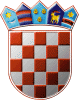 ZAGREBAČKA ŽUPANIJA                OPĆINA DUBRAVICA						PRIJEDLOG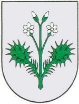                 Općinsko vijeće KLASA: 021-05/19-01/3URBROJ: 238/40-02-19-Dubravica, 28. svibanj 2019. godineNa temelju članka 74. Zakona o komunalnom gospodarstvu (»Narodne novine« broj 68/18, 110/18) i članka 21. Statuta Općine Dubravica (Službeni glasnik Općine Dubravica br. 1/18) Općinsko vijeće Općine Dubravica na svojoj 17. sjednici održanoj dana 28. svibnja 2019. godine donosiODLUKUo prihvaćanju Izvješća o izvršenju Programa održavanja komunalne infrastrukture u 2018. godiniČlanak 1. Prihvaća se Izvješće Općinskog načelnika o izvršenju Programa održavanja komunalne infrastrukture u 2018. godini. Članak 2.Izvješće o izvršenju Programa održavanja komunalne infrastrukture u 2018. godini sastavni je dio ove Odluke. Članak 3. Ova Odluka stupa na snagu osmog dana od dana objave u „Službenom glasniku Općine Dubravica“.                                       PREDSJEDNIK OPĆINSKOG VIJEĆA			 				Ivica StiperskiTOČKA 3. DNEVNOG REDADonošenje Odluke o prihvaćanju Izvješća o izvršenju Programa gradnje objekata i uređaja komunalne infrastrukture u 2018. god.Obrazloženje:Temeljem članka 71. Zakona o komunalnom gospodarstvu (NN 68/18, 110/18) općinski načelnik podnosi predstavničkom tijelu jedinice lokalne samouprave izvješće o izvršenju programa gradnje komunalne infrastrukture za prethodnu kalendarsku godinu.Izvješće podnosi se istodobno s izvješćem o izvršenju proračuna jedinice lokalne samouprave. Izvješće objavljuje se u službenom glasilu jedinice lokalne samouprave.REPUBLIKA HRVATSKA ZAGREBAČKA ŽUPANIJA                OPĆINA DUBRAVICA						PRIJEDLOG                Općinsko vijeće KLASA: 021-05/19-01/3URBROJ: 238/40-02-19-Dubravica, 28. svibanj 2019. godineNa temelju članka 71. Zakona o komunalnom gospodarstvu (»Narodne novine« broj 68/18, 110/18) i članka 21. Statuta Općine Dubravica (Službeni glasnik Općine Dubravica br. 1/18) Općinsko vijeće Općine Dubravica na svojoj 17. sjednici održanoj dana 28. svibnja 2019. godine donosiODLUKUo prihvaćanju Izvješća o izvršenju Programa gradnje objekata i uređaja komunalne infrastrukture u 2018. god. Članak 1. Prihvaća se Izvješće Općinskog načelnika o izvršenju Programa gradnje objekata i uređaja komunalne infrastrukture u 2018. godini. Članak 2.Izvješće o izvršenju Programa gradnje objekata i uređaja komunalne infrastrukture u 2018. godini sastavni je dio ove Odluke. Članak 3. Ova Odluka stupa na snagu osmog dana od objave u „Službenom glasniku Općine Dubravica“.                                       PREDSJEDNIK OPĆINSKOG VIJEĆA		 					Ivica StiperskiTOČKA 4. DNEVNOG REDAGodišnji  izvještaj o izvršenju Proračuna Općine Dubravica za 2018. godinuTOČKA 5. DNEVNOG REDADonošenje Odluke o donošenju I. Izmjena i dopuna proračuna Općine Dubravica za 2019. godinu te popratnih planova i programaREPUBLIKA HRVATSKA ZAGREBAČKA ŽUPANIJA                OPĆINA DUBRAVICA                Općinsko vijeće KLASA: 021-05/19-01/3URBROJ: 238/40-02-19-Dubravica, 28. svibnja 2019. godineNa temelju članka 7. Zakona o proračunu („Narodne novine“ br. 87/08,  136/12 i 15/15) i članka 21. Statuta Općine Dubravica („Službeni glasnik Općine Dubravica“ br. 1/18) Općinsko vijeće Općine Dubravica na svojoj 17. sjednici održanoj dana 28. svibnja 2019. godine donosi ODLUKUo donošenju I. Izmjena i dopuna proračuna Općine Dubravica za 2019. godinu Članak 1.Donose se I. Izmjene i dopune Proračuna Općine Dubravica za 2019. godinu („Službeni glasnik Općine Dubravica“ br. 04/18) koje glase:RAČUN PRIHODA I RASHODA                                            Prihodi poslovanja                                                      15.879.000,00 kuna	Prihodi od prodaje nefinancijske imovine                      30.000,00 kuna	Rashodi poslovanja                                                       5.494.442,85 kunaRashodi za nabavu nefinancijske imovine                9.461.568,59 kuna	RAZLIKA-MANJAK                                                             952.988,56 kuna      B) RAČUN ZADUŽIVANJA/FINANCIRANJA                                         0,00 kuna	RASPOLOŽIVA SREDSTVA IZ PRETHODNIH GODINA 	     (VIŠAK PRIHODA I REZERVIRANJA)                                - 952.988,56 kunaČlanak 2.Ova Odluka stupa na snagu osmog dana od dana objave u „Službenom glasniku Općine Dubravica“.                                       PREDSJEDNIK OPĆINSKOG VIJEĆA		 					Ivica StiperskiTOČKA 6. DNEVNOG REDADonošenje Odluke o raspodjeli rezultata poslovanja Općine Dubravica za 2018. godinuREPUBLIKA HRVATSKA ZAGREBAČKA ŽUPANIJA                OPĆINA DUBRAVICA                Općinsko vijeće KLASA: 021-05/19-01/3URBROJ: 238/40-02-19-Dubravica, 28. svibnja 2019. godineTemeljem članka 82. stavka 2. Pravilnika o proračunskom računovodstvu i računskom planu («Narodne novine» broj 124/14, 115/15, 87/16, 3/18) i članka 21. Statuta Općine Dubravica (Službeni glasnik Općine Dubravica br. 1/18) Općinsko vijeće Općine Dubravica na svojoj 17. sjednici održanoj dana 28. svibnja 2019. godine donosiODLUKUo raspodjeli rezultata poslovanja Općine Dubravica za 2018. godinuČlanak 1.Ovom Odlukom o raspodjeli rezultata prema financijskim izvještajima za 2018 godinu utvrđuje se raspodjela rezultata.  Članak 2.Poslovanjem u 2018. godini ostvaren je manjak prihoda i primitaka u iznosu od 1.111.675,30 kn, što zajedno s viškom prihoda prenesenih iz ranijih godina u iznosu od 158.686,74 kn, čini ukupan manjak prihoda i primitaka u iznosu od 952.988,56 kn.Članak 3.Utvrđuje se da je prema financijskim izvještajima za 2018 godinu ostvaren slijedeći rezultat:Manjak prihoda poslovanja u iznosu od 168.699,41 kuna,Manjak prihoda od nefinancijske imovine 784.289,15 kunaUtvrđuje se da je prema izvorima financiranja za 2018. godinu ostvaren slijedeći rezultat:Opći prihodi i primici u iznosu od 608.647,79Pomoći EU u iznosu od 607.205,79 kn Ostale pomoći u iznosu od 262.865,02 kn Članak 4.Manjak prihoda poslovanja u iznosu od 168.699,41 kuna, te manjak prihoda od nefinancijske imovine 784.289,15 kuna, pokrit će se u slijedećem proračunskom razdoblju.Članak 5.Ova Odluka stupa na snagu prvog dana od dana objave u «Službenom glasniku Općine Dubravica».                                                       PREDSJEDNIK OPĆINSKOG VIJEĆA 	        Ivica StiperskiTOČKA 7. DNEVNOG REDADonošenje Odluke o prihvaćanju Izvještaja o rezultatima obavljenog popisa Povjerenstva za popis imovine, obveza i potraživanja u 2018. godiniREPUBLIKA HRVATSKA ZAGREBAČKA ŽUPANIJA                OPĆINA DUBRAVICA						PRIJEDLOG                Općinsko vijeće KLASA: 021-05/19-01/3URBROJ: 238/40-02-19-Dubravica, 28. svibnja 2019. godineNa temelju članka 21. Statuta Općine Dubravica („Službeni glasnik Općine Dubravica“ br. 1/18) Općinsko vijeće Općine Dubravica na svojoj 17. sjednici održanoj dana 28. svibnja 2019. godine donosi ODLUKU o prihvaćanju Izvještaja o rezultatima obavljenog popisa Povjerenstva za popis imovine, obveza i potraživanja u 2018. godiniČlanak 1.Prihvaća se Izvještaj o rezultatima obavljenog redovitog godišnjeg popisa od strane Povjerenstva za popis imovine, obveza i potraživanja sa stanjem na dan 31.12.2018. godine.Članak 2. Izvještaj o obavljenom popisu iz članka 1. ove Odluke nalazi se u prilogu ove Odluke. Članak 3. Ova Odluka stupa na snagu osmog dana od dana objave u „Službenom glasniku Općine Dubravica“.				PREDSJEDNIK OPĆINSKOG VIJEĆA			Ivica StiperskiTOČKA 8. DNEVNOG REDADonošenje Odluke o pravnim osobama od interesa za sustav civilne zaštite Općine DubravicaREPUBLIKA HRVATSKA ZAGREBAČKA ŽUPANIJA                OPĆINA DUBRAVICA					PRIJEDLOG				                Općinsko vijeće KLASA: 021-05/19-01/3URBROJ: 238/40-02-19-Dubravica, 28. svibnja 2019. godineNa temelju članka 17. stavka 1. alineje 3. Zakona o sustavu civilne zaštite („Narodne novine“ 82/15, 118/18), članka 47. Pravilnika o nositeljima, sadržaju i postupcima izrade planskih dokumenata u civilnoj zaštiti te načinu informiranja javnosti u postupku njihovog donošenja  (Narodne novine br. 47/17), Procjene rizika od velikih nesreća za Općinu Dubravica i članka 21. Statuta Općine Dubravica („Službeni glasnik Općine Dubravica“ broj 01/18) Općinsko vijeće Općine Dubravica, uz suglasnost  Ministarstva unutarnjih poslova-Ravnateljstva civilne zaštite, na svojoj 17. sjednici održanoj dana 28. svibnja 2019. godine donosi ODLUKU o pravnim osobama od interesa za sustav civilne zaštiteOpćine DubravicaČlanak 1.Ovom Odlukom određuju se pravne osobe od interesa za sustav civilne zaštite na području Općine Dubravica s ciljem priprema i sudjelovanja u aktivnostima radi smanjenja rizika od katastrofa, pružanja brzog odgovora na prijetnje i opasnosti nastanka te ublažavanja posljedica katastrofa i velikih nesreća.Članak 2.Pravne osobe od interesa za sustav civilne zaštite u spašavanju stanovništva, materijalnih i kulturnih dobara Općine Dubravica određuju se kako slijedi:-	Komunalno poduzeće „Zaprešić“ d.o.o., -	Područna škola Dubravica,-	Obrt za trgovinu, prijevoz i usluge građevinskim strojevima „Levak“-	Veterinarska stanica ZaprešićPravne osobe iz stavka 1. ovog članka nositelji su posebnih zadaća u sustavu civilne zaštite.Članak 3.Pravnim osobama rukovodi i koordinira Općinski načelnik uz stručnu potporu Stožera civilne zaštite Općine Dubravica.Članak 4.Pravnim osobama dostavit će se Odluka o pravnim osobama od interesa za sustav civilne zaštite Općine Dubravica.Članak 5.Pravne osobe od interesa za sustav civilne zaštite iz članka 2. ove Odluke sudjeluju s ljudskim snagama i materijalnim resursima u provedbi mjera i aktivnosti u sustavu civilne zaštite.Članak 6.Pravnim osobama iz članka 2. ove Odluke, dostaviti će se izvod iz Plana djelovanja civilne zaštite koje sadržavaju mjere i aktivnosti koje trebaju provoditi u slučaju prijetnje, nastanka i posljedica velikih nesreća i katastrofa.Članak 7.Temeljem dostavljenih mjera i aktivnosti, pravne osobe od interesa za sustav civilne zaštite u svojim operativnim planovima planirat će i organizirati provedbu mjera i aktivnosti u sustavu civilne zaštite.Članak 8.Pravne osobe iz članka 2. ove Odluke dužne su Općini Dubravica dostaviti sve raspoložive informacije i podatke važne za izradu Plana djelovanja civilne zaštite Općine Dubravica.Članak 9.Pravne osobe iz članka 2. ove Odluke dužne su izraditi svoje operativne planove te  organizirati i uskladiti provedbu mjera i aktivnosti u sustavu civilne zaštite s Planom djelovanja civilne zaštite Općine Dubravica te odredbama Zakona o sustavu civilne zaštite, posebnih propisa i njihovih općih akata.Članak 10.S pravnim osobama od interesa za sustav civilne zaštite na području Općine Dubravica zaključit će se ugovori o međusobnoj suradnji kojima će se, u skladu s Planom djelovanja civilne zaštite Općine Dubravica, definirati potrebni ljudski resursi, materijalna sredstva, strojevi i oprema, vrijeme i način njihovog aktiviranja i angažiranja u provedbi zadaća civilne zaštite te način naknade stvarnih troškova.Članak 11.Udruge građana od interesa za sustav civilne zaštite na području Općine Dubravica su one udruge građana koje nemaju javne ovlasti, a od interesa su za sustav civilne zaštite Općine Dubravica. Članak 12.Udruge građana iz članka 11. ove Odluke ne izrađuju operativne planove, ali su u roku od mjesec dana od dana primitka ove Odluke Općini Dubravica dužne dostaviti podatke propisane Pravilnikom o nositeljima, sadržaju i postupcima izrade planskih dokumenata u civilnoj zaštiti, te načinu informiranja javnosti u postupku njihovog donošenja („Narodne novine“, broj 49/17.).Članak 13.Operativne snage koje će sudjelovati u akcijama civilne zaštite na području Općine Dubravica su:1.	Stožer civilne zaštite Općine Dubravica 2.	Postrojba civilne zaštite opće namjene Općine Dubravica3.	Povjerenici civilne zaštite Općine Dubravica4.	Vatrogasna zajednica Općine Dubravica5.	Dobrovoljno vatrogasno društvo Prosinec6.	Dobrovoljno vatrogasno društvo Dubravica7.	Dobrovoljno vatrogasno društvo Vučilćevo8.	Dobrovoljno vatrogasno društvo Bobovec9.	Hrvatski Crveni križ - Gradsko društvo Crvenog križa Zaprešić10.	Hrvatska gorska služba spašavanja –Stanica Samobor11.        Pravne osobe od interesa za sustav civilne zaštite na području Općine DubravicaČlanak 14.Operativne snage sudionici su civilne zaštite, a pozivaju se, mobiliziraju i aktiviraju za provođenje mjera i postupaka u cilju sprječavanja nastanka, ublažavanja te uklanjanja posljedica katastrofa i velikih nesreća. Dužnost operativnih snaga je ustrojiti interventne timove civilne zaštite koji će biti osposobljeni za izvršavanje namjenskih zadaća civilne zaštite, materijalnih i kulturnih dobara na cjelokupnome području Općine Dubravica.Operativne snage dužne su u obavljanju redovitih djelatnosti planirati mjere i poduzimati aktivnosti radi otklanjanja ili umanjenja mogućnosti nastanka katastrofe i velike nesreće, te prilagođavati obavljanje redovite djelatnosti okolnostima kada je proglašena katastrofa. Operativnim snagama rukovodi i koordinira Općinski načelnik uz stručnu potporu Stožera civilne zaštite Općine Dubravica.Članak 15.Stupanjem na snagu ove Odluke prestaje važiti Odluka o određivanju pravnih osoba od interesa za sustav civilne zaštite za područje Općine Dubravica („Službeni glasnik Općine Dubravica broj 3/17).Članak 16.Ova Odluka stupa na snagu osmog dana od dana objave u Službenom glasniku Općine Dubravica.                                                                                                  Predsjednik Općinskog vijeća								Ivica StiperskiTOČKA 9. DNEVNOG REDADonošenje Odluke o II. Izmjenama i dopunama Odluke o raspoređivanju sredstava za rad političkih stranaka zastupljenih u Općinskom vijeću Općine Dubravica u 2019. godiniObrazloženje:Na temelju članka 5., članka 6. i članka 7. Zakona o financiranju političkih aktivnosti i izborne promidžbe („Narodne novine“ br. 29/19), isti stupio na snagu 24.03.2019. godine sredstva za redovito godišnje financiranje političkih stranaka i nezavisnih vijećnika iz proračuna jedinica samouprave dužna je osigurati jedinica samouprave u iznosu koji se određuje u proračunu jedinice samouprave za svaku godinu za koju se proračun donosi, s tim da visina sredstava po jednom članu predstavničkog tijela jedinice samouprave godišnje ne može biti određena u iznosu manjem od:– 1000,00 kuna u predstavničkom tijelu jedinice samouprave koja ima do 3000 stanovnika.REPUBLIKA HRVATSKA ZAGREBAČKA ŽUPANIJA                OPĆINA DUBRAVICA						PRIJEDLOG                Općinsko vijeće KLASA: 021-05/19-01/URBROJ: 238/40-02-19-Dubravica,  2019. godineNa temelju članka 5., članka 6. i članka 7. Zakona o financiranju političkih aktivnosti i izborne promidžbe („Narodne novine“ br. 29/19) i članka 21. Statuta Općine Dubravica ("Službeni glasnik Općine Dubravica" br. 1/18) Općinsko vijeće Općine Dubravica na svojoj 17. sjednici održanoj dana 2019. godine donosiODLUKU O II. IZMJENAMA I DOPUNAMAOdluke o raspoređivanju sredstava za rad političkih stranaka zastupljenih u Općinskom vijeću Općine Dubravica u 2019. godiniČlanak 1. U Odluci o raspoređivanju sredstava za rad političkih stranaka zastupljenih u Općinskom vijeću Općine Dubravica u 2019. godini (Službeni glasnik Općine Dubravica 01/19) u članku 3. mijenjaju se iznosi u tabeli, na sljedeći način: Članak 2. Ostale odredbe Odluke iz članka 1. ove Odluke o II. izmjenama i dopunama ostaju nepromijenjene.Članak 3.Ova Odluka stupa na snagu 01. travnja 2019. godine, a objavit će se u „Službenom glasniku Općine Dubravica“.							PREDSJEDNIK OPĆINSKOG VIJEĆA 			Ivica Stiperski TOČKA 10. DNEVNOG REDADonošenje Odluke o potporama u poljoprivredi u 2019. godiniREPUBLIKA HRVATSKA ZAGREBAČKA ŽUPANIJA                OPĆINA DUBRAVICA					PRIJEDLOG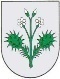                 Općinsko vijeće KLASA: 021-05/19-01/3URBROJ: 238/40-02-19-Dubravica, 28. svibanj 2019. godineNa temelju članka 21. Statuta općine Dubravica („Službeni glasnik Općine Dubravica“ br. 1/18) Općinsko vijeće Općine Dubravica na svojoj 17. sjednici održanoj dana 28. svibnja 2019. godine donosi ODLUKUO POTPORAMA U POLJOPRIVREDI U 2019. GODINIČlanak 1. Ovom Odlukom propisuju se vrste potpore, opći uvjeti i kriteriji za dodjelu potpora u poljoprivredi u Općini Dubravica za 2019. godinuČlanak 2.VRSTE POTPOREDodjela potpora u poljoprivredi u Općini Dubravica u 2019. godini obuhvaća sljedeće: Sektor voćarstvaSektor povrtlarstvaSektor vinogradarstva i vinarstvaSektor pčelarstvaSektor mljekarstvaSektor ratarstvaSEKTOR VOĆARSTVA             Potpora se dodjeljuje za: Podizanje novih i/ili rekonstrukcija postojećih trajnih nasada voća na minimalnoj površini poljoprivrednog zemljišta od 1000 m2, koje je obavezno upisano u ARKOD (kupnja cerificiranog sadnog materijala, ograde, armature, analize tla, sustava navodnjavanja, sustava za zaštitu višegodišnjih nasada od padalina (tuča, mraz, kiša))Nabava nove opreme za doradu, preradu, opremanje, pakiranje i skladištenje voćaC)  Poticajna sredstva namijenjena su za subvencioniranje sljedećih voćnih sadnica:jabuka, kruška, šljiva, breskva, marelica, trešnja, višnja, orah i lješnjak.SEKTOR POVRTLARSTVA Potpora se dodjeljuje za: Podizanje novih i/ili rekonstrukcija postojećih proizvodnih objekata (visoki tuneli/plastenici/staklenici) na minimalnoj površini poljoprivrednog zemljišta od 1000 m2, koje je obavezno upisano u ARKOD Nabava nove proizvodne opreme (sustavi za navodnjavanje, sustavi za zagrijavanje i zasjenjivanje, stolovi i stalaže, folija)Nabava nove opreme za doradu, preradu, opremanje, pakiranje i skladištenje povrća SEKTOR VINOGRADARSTVA I VINARSTVAPotpora se dodjeljuje za: Podizanje ili rekonstrukcija postojećih trajnih nasada na minimalnoj površini poljoprivrednog zemljišta od 1000 m2, koje je obavezno upisano u ARKOD (kupnja certificiranog sadnog materijala, ograde, armature, analize tla, sustava za navodnjavanje, sustava za zaštitu višegodišnjeg nasada od tučeNabava nove opreme od ovlaštenog dobavljača za preradu grožđa, proizvodnju i čuvanje vinaC)  Izgradnja i opremanje vinotočja i kušaona domaće hraneSEKTOR PČELARSTVAPotpora se dodjeljuje za: Nabava košnica, dijelova košnica, nove pčelarske opreme i pribora (vrcaljke, punilice i posude za med proizvedene isključivo od nehrđajućeg materijala te opreme za izradu košnica)Ne priznaje se nabava pčela5.   SEKTOR MLJEKARSTVAPotpora se dodjeljuje za nabavu:A)  LaktofrizaB)  Rashladne opremeC)  Radnih stolovaD)  Muzne opreme6. SEKTOR RATARSTVAPotpora se dodjeljuje za nabavu:A)  Poljoprivrednih strojeva i priključaka (traktor i ostali priključni strojevi)Članak 3. IZNOS POTPOREPotpora se dodjeljuje u iznosu do 30% dokumentiranih troškova, a najviše 15.000,00 kn po korisniku.Članak 4. OPĆI UVJETI I KRITERIJI TE POTREBNA DOKUMENTACIJAPravo za korištenje potpore mogu ostvariti fizičke i pravne osobe s područja Općine Dubravica (OPG, obrt, tvrtka) koje imaju poljoprivredne površine i poljoprivrednu proizvodnju upisane u ARKOD, evidentirane su kao obveznici plaćanja komunalne naknade za proizvodne objekte u koje se ulaže, upisane u upisnik poljoprivrednika (poljoprivrednih gospodarstava) pri Agenciji za plaćanja u poljoprivredi, ribarstvu i ruralnom razvoju te koje su podmirile sve zakonske i ugovorne obveze prema Općini.Korisnik može predati zahtjev samo za jedan sektor iz članka 2. ove Odluke, u roku od 15 dana od dana objave Natječaja za dodjelu potpora u poljoprivredi na internetskoj stranici Općine Dubravica.Zahtjevi pristigli nakon navedenog roka, zahtjevi koji nemaju priloženu potpunu dokumentaciju, odnosno koji ne udovoljavaju svim uvjetima Natječaja neće se razmatrati. Zahtjevi se rješavaju prema redoslijedu dospijeća, do utroška sredstava predviđenih u Proračunu Općine Dubravica za 2019. godinu, a potpora korisnicima se odobrava nakon provjere dokumentacije i moguće kontrole na terenu. Odluku o odobrenju potpore donosi Načelnik Općine Dubravica na temelju prijedloga Stručnog povjerenstva za dodjelu potpora u poljoprivredi.Ukoliko je korisnik potpore odnosno podnositelj zahtjeva priložio neistinitu dokumentaciju ili prijavljeno stanje u Zahtjevu i dokumentaciji ne odgovara stvarnom stanju podnositelja zahtjeva, dobivena sredstva za tu godinu mora vratiti u Općinski proračun, te će biti isključen iz svih općinskih potpora u poljoprivredi u narednih pet (5) godina.Članak 5.  Ova Odluka stupa na snagu prvog dana od dana objave u „Službenom glasniku Općine Dubravica“.                                                       PREDSJEDNIK OPĆINSKOG VIJEĆA 	        Ivica StiperskiTOČKA 11. DNEVNOG REDADonošenje Odluke o imenovanju organizacijskog odbora za Dane Općine DubravicaREPUBLIKA HRVATSKA ZAGREBAČKA ŽUPANIJA                OPĆINA DUBRAVICA					PRIJEDLOG                Općinsko vijeće KLASA: 021-05/19-01/3URBROJ: 238/40-02-19-Dubravica, 28. svibanj 2019. godineTemeljem članka 21. Statuta Općine Dubravica („Službeni glasnik Općine Dubravica“ br. 1/18) Općinsko vijeće Općine Dubravica na svojoj 17. sjednici održanoj dana 28. svibnja 2019. godine donosi ODLUKUo imenovanju organizacijskog odbora za Dane Općine Dubravica Članak 1.	Ovom Odlukom imenuju se u organizacijski odbor za Dane općine Dubravica:Načelnik Marin ŠtritofZamjenik načelnika Kruno StiperskiVijećnik Ivica StiperskiVijećnik Josip BiffVijećnik Damir NemčićVijećnik Drago PrelecTašić Melani, direktorica TZ Savsko sutlanska dolina i brigiČlanak 2.	Ova Odluka stupa na snagu osmog dana od dana objave u „Službenom glasniku Općine Dubravica“. 						Predsjednik Općinskog vijeća						Općine Dubravica						Ivica StiperskiTOČKA 12. DNEVNOG REDADonošenje Odluke o dodjeli javnih priznanja na području Općine Dubravica u 2019. godiniREPUBLIKA HRVATSKA ZAGREBAČKA ŽUPANIJA                OPĆINA DUBRAVICA					PRIJEDLOG                Općinsko vijeće KLASA: 021-05/19-01/3URBROJ: 238/40-02-19-Dubravica, 28. svibnja 2019. godineNa temelju članka 14. Odluke o javnim priznanjima Općine Dubravica („Službeni glasnik Općine Dubravica“ br. 3/11 ) i članka 21. Statuta Općine Dubravica („Službeni glasnik Općine Dubravica“ br. 1/18), Općinsko vijeće Općine Dubravica na svojoj 17. sjednici održanoj dana 28. svibnja 2019. godine donosi ODLUKUo dodjeli javnih priznanja na području Općine Dubravica u 2019. godiniČlanak 1.Ovom se Odlukom dodjeljuju javna priznanja fizičkim i pravnim osobama radi odavanja priznanja za njihova iznimna postignuća, njihov doprinos od osobitog značenja za razvitak i ugled općine Dubravica, kao i za uspješnu suradnju sa Općinom Dubravica. Članak 2.Temeljem pristiglih prijedloga javna priznanja dodjeljuju kako slijedi:Zahvalnice za 2019. godinu dodjeljuju se :Članak 3.Javna priznanja svečano će se uručiti dobitnicima na svečanoj sjednici Općinskog vijeća koja će se održati u petak, 26. srpnja 2019. godine.Članak 4.Ova Odluka stupa na snagu danom donošenja, a objavit će se u Službenom glasniku Općine Dubravica“. 						Predsjednik Općinskog vijeća						Općine Dubravica						Ivica StiperskiTOČKA 13. DNEVNOG REDADonošenje Zaključka o prijedlogu za dodjelu javnih priznanja Zagrebačke županije u 2019. godiniREPUBLIKA HRVATSKA ZAGREBAČKA ŽUPANIJA                OPĆINA DUBRAVICA					PRIJEDLOG                Općinsko vijeće KLASA: 021-05/19-01/3URBROJ: 238/40-02-19-Dubravica, 28. svibnja 2019. godineNa temelju članka 21. Statuta Općine Dubravica („Službeni glasnik Općine Dubravica“ br. 1/18), Općinsko vijeće Općine Dubravica na svojoj 17. sjednici održanoj dana 28. svibnja 2019. godine donosi ZAKLJUČAKo prijedlogu za dodjelu javnih priznanja Zagrebačke županije u 2019. godiniČlanak 1.Ovim Zaključkom se daje prijedlog za dodjelu javnih priznanja Zagrebačke županije u 2019. godini istaknutim pojedincima i pravnim osobama koji su svojim kontinuiranim i izuzetno značajnim znanstvenim, stručnim, umjetničkim, pedagoškim ili drugim javnim radom dali trajan doprinos i izuzetne rezultate trajne vrijednosti na unaprjeđenju stanja i razvitka pojedinih djelatnosti, odnosno međunarodnoj promidžbi navedenih djelatnosti, zatim pojedinci koji u svojoj sredini uživaju ugled uzorna djelatnika i stručnjaka te imaju ostvarene rezultate u ukupnom gospodarskom ili društvenom razvitku Zagrebačke županije.Članak 2.Za dodjelu javnim priznanja Zagrebačke županije u 2019. godini ovim Zaključkom se predlaže:		BIFF d.o.o.Članak 3.Zadužuje se Jedinstveni upravni odjel Općine Dubravica na prikupljanje potrebne dokumentacije od predloženog kandidata iz članka 2. ovog Zaključka te na dostavljanje iste Zagrebačkoj županiji, Povjerenstvu za dodjelu javnih priznanja, Ulica grada Vukovara 72/V, 10000 Zagreb.Članak 4.Ovaj Zaključak stupa na snagu danom donošenja, a objavit će se u Službenom glasniku Općine Dubravica“. 						Predsjednik Općinskog vijeća						Općine Dubravica						Ivica StiperskiTOČKA 14. DNEVNOG REDADonošenje Zaključka o utvrđenju Financijskog plana osiguranih sredstava za provođenje zadataka tijekom požarne sezoneREPUBLIKA HRVATSKA ZAGREBAČKA ŽUPANIJA                OPĆINA DUBRAVICA					PRIJEDLOG                Općinsko vijeće KLASA: 021-05/19-01/3URBROJ: 238/40-02-19-Dubravica, 28. svibanj 2019. godineNa temelju III. poglavlja, točke 6. podtočke 2. Programa aktivnosti u provedbi posebnih mjera zaštite od požara od interesa za Republiku Hrvatsku u 2019. godini («Narodne novine», broj 35/2019) i članka 21. Statuta Općine Dubravica (Službeni glasnik Općine Dubravica br. 1/18) Općinsko vijeće Općine Dubravica na svojoj 17. sjednici održanoj dana 28. svibnja 2019. godine donosiZ A K LJ U Č A Ko utvrđenju Financijskog plana osiguranih sredstava za provođenje zadataka tijekom požarne sezoneI.Ovim Zaključkom utvrđuje se da su u Proračunu Općine Dubravica za 2019. godinu osigurana sredstva za podmirenje troškova redovnih aktivnosti tijekom požarne sezone putem financiranja rada Vatrogasne zajednice Općine Dubravica u iznosu od 144.000,00 kuna.II.Utvrđuje se Financijski plan za provođenje zadaća tijekom požarne sezone za područje  Općine Dubravica kako slijedi:Unutar Financijskog plana Vatrogasne zajednice Općine Dubravica za 2019. godinu osigurana su sredstva za dislokaciju i opremanje vatrogasaca.III.Ovaj Zaključak stupa na snagu prvog dana od dana objave u Službenom glasniku Općine Dubravica.							PREDSJENIK OPĆINSKOG VIJEĆA							Ivica StiperskiTOČKA 15. DNEVNOG REDADonošenje Plana korištenja teške građevinske mehanizacije za žurnu izradu protupožarnih prosjeka i probijanja protupožarnih putovaREPUBLIKA HRVATSKA ZAGREBAČKA ŽUPANIJA                OPĆINA DUBRAVICA					PRIJEDLOG                Općinsko vijeće KLASA: 021-05/19-01/3URBROJ: 238/40-02-19-Dubravica, 28. svibanj 2019. godineNa temelju članka 14. Zakona o zaštiti od požara (»Narodne novine« br. 92/10), a vezano uz Program aktivnosti u provedbi posebnih mjera zaštite od požara od interesa za Republiku Hrvatsku u 2019. godini (Narodne novine 35/2019) i članka 21. Statuta Općine Dubravica (Službeni glasnik Općine Dubravica br. 1/18) Općinsko vijeće Općine Dubravica na svojoj 17. sjednici održanoj dana  28. svibnja 2019. godine donosiPLAN
KORIŠTENJA TEŠKE GRAĐEVINSKE MEHANIZACIJE ZA 
ŽURNU IZRADU PROTUPOŽARNIH PROSJEKA I PROBIJANJA 
PROTUPOŽARNIH PUTOVAČlanak 1.U svrhu protupožarne zaštite na području Općine Dubravica, poglavito protupožarne zaštite šuma i šumskog zemljišta na području Općine Dubravica, donosi se Plan korištenja teške građevinske mehanizacije za žurnu izradu protupožarnih prosjeka i probijanja protupožarnih putova, a u cilju sprečavanja širenja i zaustavljanja požara.Članak 2.Teška građevinska mehanizacija koristi se u slučaju kada nisu dostatna vozila i oprema VZO Dubravica odnosno drugih vatrogasnih postrojbi i drugih subjekata koji se angažiraju od strane Republike Hrvatske ili Zagrebačke županije.Općinski načelnik ili osoba koju on za to ovlasti, a na zahtjev vatrogasnog zapovjednika VZO Dubravica, Dragutin Vidmar ili njegovog zamjenika, dužna je aktivirati tešku građevinsku mehanizaciju, nužnu za izradu protupožarnih prosjeka i probijanja protupožarnih putova radi zaustavljanja širenja šumskog požara.Vatrogasni zapovjednik Dragutin Vidmar, odnosno njegov zamjenik, određuje vrijeme, vrstu i obim korištenja teške građevinske mehanizacije.Članak 3.Teška građevinska mehanizacija se angažira prvenstveno od pravnih i fizičkih osoba sa sjedištem ili prebivalištem na području Općine Dubravica.Subjekti s područja Općine Dubravica koji raspolažu s materijalno tehničkim sredstvima su:LEVAK d.o.o. za prijevoz, trgovinu i usluge, Pavla Štoosa 23, DubravicaČlanak 4.Naknada troškova uporabe teške građevinske mehanizacije vlasnicima se vrši prema cijeni sata rada na odgovarajućem stroju, uključujući troškove transporta do požarišta i povratak.Članak 5.Vlasnik stroja dovozi na požarište i odvozi s požarišta tešku građevinsku mehanizaciju te osigurava žuran prijevoz na druge lokacije, za koje se pokaže potreba, uz zapisnik o njenom stanju i radu, kojeg ovjerava zapovjednik VZO Dubravica, odnosno njegov zamjenik ili druga od njih ovlaštena osoba.Članak 6.Ovaj Plan stupa na snagu danom donošenja i objaviti će se u Službenom glasniku Općine Dubravica.						PREDSJEDNIK OPĆINSKOG VIJEĆA						Ivica StiperskiTOČKA 16. DNEVNOG REDADonošenje Plana aktivnog uključenja svih subjekata zaštite od požara na području Općine Dubravica u protupožarnoj sezoni u 2019. godini	REPUBLIKA HRVATSKA 						PRIJEDLOGZAGREBAČKA ŽUPANIJA                OPĆINA DUBRAVICA                Općinsko vijeće KLASA: 021-05/19-01/3URBROJ: 238/40-02-19-Dubravica, 28. svibanj 2019. godineNa temelju III. poglavlja, točke 6. podtočke 4. Programa aktivnosti u provedbi posebnih mjera zaštite od požara od interesa za Republiku Hrvatsku u 2019. godini («Narodne novine», broj 35/2019) i članka 21. Statuta Općine Dubravica (Službeni glasnik Općine Dubravica br. 1/18) Općinsko vijeće Općine Dubravica  na svojoj 17. sjednici održanoj dana 28. svibnja 2019. godine donosiP L A Naktivnog uključenja svih subjekatazaštite od požara na području Općine Dubravica uprotupožarnoj sezoni u 2019. godiniI.Ovim Planom utvrđuju se svi subjekti zaštite od požara na području Općine Dubravica koji su uključeni u protupožarnu sezonu 2019. godine, odnosno koji su izvršitelji zadataka temeljem Plana operativne provedbe Programa aktivnosti u provedbi posebnih mjera zaštite od požara od interesa za Republiku Hrvatsku u 2019. godini na području Općine Dubravica,  Plana motrenja, čuvanja i ophodnje građevina i površina za koje prijeti opasnost od nastajanja i širenja požara i Plana korištenja teške građevinske mehanizacije za žurnu izradu protupožarnih prosjeka i probijanja protupožarnih putova.II.Subjekti zaštite od požara na području Općine Dubravica uključeni u protupožarnu sezonu 2019. godine su:Općinsko vijeće Općine DubravicaOpćinski načelnik Općine DubravicaJedinstveni upravni odjel Općine Dubravica,Vatrogasna zajednica Općine Dubravica, koju čine dobrovoljna vatrogasna društva:DVD Bobovec, DVD Dubravica, DVD Vučilčevo, DVD ProsinecStožer civilne zaštite Općine Dubravicavlasnici odnosno posjednici privatnih šuma i šumskih površina,tvrtke i vlasnici koji posjeduju tešku građevinsku mehanizaciju iz Plana korištenja teške građevinske mehanizacije na području Općine Dubravicatvrtke iz Plana motrenja, čuvanja i ophodnje građevina i površina za koje prijeti opasnost od nastajanja i širenja požara, Hrvatske šume, Uprava šuma, podružnica ZagrebPolicijska postaja ZaprešićMjesni odbori na području Općine DubravicaIII.	 Subjekti zaštite od požara iz točke II. ovoga Plana uključeni su u protupožarnu sezonu u 2019. godini izvršenjem zadataka iz Planova iz točke I. ovog Plana.IV.Ovaj Plan stupa na snagu danom donošenja i objaviti će se u Službenom glasniku Općine Dubravica.						PREDSJEDNIK OPĆINSKOG VIJEĆA						Ivica StiperskiTOČKA 17. DNEVNOG REDADonošenje Plana motrenja, čuvanja i ophodnje građevina i površina za koje prijeti opasnost od nastajanja i širenja požaraREPUBLIKA HRVATSKA ZAGREBAČKA ŽUPANIJA                OPĆINA DUBRAVICA						PRIJEDLOG                Općinsko vijeće KLASA: 021-05/19-01/3URBROJ: 238/40-02-19-Dubravica, 28. svibanj 2019. godineNa temelju članka 13. Zakona o zaštiti od požara (Narodne novine 92/2010) i članka 21. Statuta Općine Dubravica (Službeni glasnik Općine Dubravica br. 1/18) Općinsko vijeće Općine Dubravica na svojoj 17. sjednici održanoj dana  28. svibnja 2019. godine donosiP L A NMOTRENJA, ČUVANJA I OPHODNJE GRAĐEVINAI POVRŠINA ZA KOJE PRIJETI OPASNOSTOD NASTAJANJA I ŠIRENJA POŽARAČlanak 1.Ovim Planom određuju se građevine i površine za koje prijeti opasnost od nastajanja i širenja požara na području Općine Dubravica,  a posebno poljoprivredne površine za vrijeme žetve i vršidbe, kao i šumske površine za vrijeme ljetnog perioda, te mjere motrenja, čuvanja i ophodnje navedenih građevina i površina.Članak 2.Planom se određuje i zabrana nekontroliranog i neovlaštenog pristupa i boravka na navedenim površinama i građevinama.Članak 3.Građevine i površine na području Općine Dubravica za koje prijeti opasnost od nastajanja i širenja požara su:benzinska postaja Čef d.o.o.Karbon Zaprešić d.o.o., proizvodnja boja, lakova i sličnih premazaindividualne poljoprivredne površine,šume i šumske površine pod upravom Hrvatskih šuma – Šumarija Zagrebprivatne šume i šumske površine.Članak 4.Motrenje, čuvanje i ophodnju građevina i površina iz članka 3. ovog Plana provode službe zaštite u pravnim osobama, ophodnje Hrvatskih šuma – Šumarija Zagreb, Vatrogasna zajednica Općine Dubravica i komunalni redar Općine Dubravica.Članak 5.Za građevine i površine iz članka 3. ovog Plana trebaju se poduzeti slijedeće mjere preventivne zaštite, motrenja, čuvanja i ophodnje:poduzimanje mjera za dovođenje i održavanje u ispravnom stanju postrojenja, instalacija i uređaja kao njihov tehnički pregled,uklanjanje otpada iz zatvorenih i otvorenih prostora koji je nastao u procesu proizvodnje i odlaganja istoga na posebno za to određeno mjesto,uklanjanje suvišnih predmeta iz prostorija koji mogu predstavljati opasnost za nastajanje i širenje požara ili koji onemogućavaju brzi izlazak iz ugroženih područja,održavanje i omogućavanje brzog pristupa vanjskim hidrantima,održavanje slobodnog pristupa vatrogasnim aparatima i uređajima,dovođenje u ispravno stanje postojeće vatrogasne opreme i sredstava za gašenje požara te postavljanje istih za na to određena mjesta,izvođenje odgovarajućih uređaja i instalacija za dojavu i gašenje požara,osiguravanje vatrogasnih dežurstava u vanjskim prostorima.Uz preventivne mjere navedene u prethodnom stavku svi sudionici zaduženi za provedbu istih dužni su poduzimati i mjere čuvanja te organiziranja motriteljsko-dojavnih službi opremljenih s odgovarajućim sredstvima, opremom i ljudstvom za gašenje požara.Sredstva za provedbu planova motrenja dojavnih službi osigurat će pravne osobe iz članka 4. ovog Plana koji su vlasnici ili korisnici površine ili građevine kojima upravljaju, dok se sredstva za istu namjenu za fizičke osobe osiguravaju u Proračunu Općine Dubravica  ukoliko će biti osigurana sredstva.Članak 6.Ovaj Plan stupa na snagu danom donošenja i objaviti će se u Službenom glasniku Općine Dubravica.							PREDSJEDNIK OPĆINSKOG VIJEĆA							Ivica StiperskiTOČKA 18. DNEVNOG REDADonošenje Zaključka o popisu lokaliteta i prostora za uspostavu zapovjednih mjesta za koordinaciju gašenja požaraREPUBLIKA HRVATSKA ZAGREBAČKA ŽUPANIJA                OPĆINA DUBRAVICA						PRIJEDLOG                Općinsko vijeće KLASA: 021-05/19-01/3URBROJ: 238/40-02-19-Dubravica, 28. svibanj 2019. godineNa temelju III. poglavlja, točke 6. podtočke 5. Programa aktivnosti u provedbi posebnih mjera zaštite od požara od interesa za Republiku Hrvatsku u 2019. godini («Narodne novine», broj 35/2019) i članka 21. Statuta Općine Dubravica (Službeni glasnik Općine Dubravica br. 1/18) Općinsko vijeće Općine Dubravica  na svojoj 17. sjednici održanoj dana 28. svibnja 2019. godine donosiZ A K LJ U Č A Ko popisu lokaliteta i prostora za uspostavu zapovjednih mjestaza koordinaciju gašenja požaraČlanak 1.              Ovim Zaključkom utvrđuje se popis lokaliteta i prostora za uspostavu odgovarajućih zapovjednih mjesta kod zapovijedanja i koordinacije u gašenju požara prilikom intervencija kod velikih požara otvorenog prostora kako slijedi:- Zgrada Općine Dubravica- Prostorije DVD-a Dubravica- Prostorije DVD-a Bobovec- Prostorije DVD-a Vučilćevo- Prostorije DVD-a ProsinecČlanak 2.Ovaj Zaključak stupa na snagu danom donošenja i objaviti će se u Službenom glasniku Općine Dubravica							PREDSJEDNIK OPĆINSKOG VIJEĆA							Ivica StiperskiTOČKA 19. DNEVNOG REDADonošenje Odluke o uvjetima i načinu spaljivanja poljoprivrednog i drugog gorivog otpada biljnog porijekla na otvorenom prostoruREPUBLIKA HRVATSKA ZAGREBAČKA ŽUPANIJA                OPĆINA DUBRAVICA						PRIJEDLOG                Općinsko vijeće KLASA: 021-05/19-01/3URBROJ: 238/40-02-19-Dubravica, 28. svibanj 2019. godineNa temelju članka 4. stavka 2. i članka 8. Zakona o zaštiti od požara ( Narodne novine, broj 92/10),  članka 30. Pravilnika o zaštiti šuma od požara ( Narodne novine br. 33/2014), članka 12. Zakona o poljoprivrednom zemljištu (NN 20/18 i 115/18) i članka 21. Statuta Općine Dubravica (Službeni glasnik Općine Dubravica br. 1/18) Općinsko vijeće Općine Dubravica na svojoj 17. sjednici održanoj dana 28. svibnja 2019. godine donosiODLUKUo uvjetima i načinu spaljivanja poljoprivrednog i drugog gorivog otpada biljnog porijekla na otvorenom prostoruI. Opće odredbeČlanak 1.          Ovom Odlukom utvrđuju  se mjere i postupci zaštite od požara na poljoprivrednom i šumskom zemljištu, okućnicama i naseljima, kod spaljivanja korova, trave i drugog otpadnog materijala biljnog porijekla u slučajevima kada bi propuštanje tih mjera nanijelo štetu poljoprivrednim ratarskim kulturama, nasadima, vinogradima, voćnjacima, šumama, nadzemnim elektroenergetskim, telekomunikacijskim i plinskim instalacijama i uređajima, ogradama i zgradama od zapaljivog materijala i ugrozilo odvijanje cestovnog prometa stvaranjem dimne zavjese.Članak 2.        Prava, obveze i odgovornosti utvrđene ovom Odlukom odnose se na vlasnike, posjednike, zakupce, ovlaštenike, odnosno neposredne korisnike poljoprivrednog zemljišta, na fizičke i pravne osobe koje nisu vlasnici poljoprivrednih površina , a vrše spaljivanje korova i drugog zapaljivog materijala na otvorenom prostoru i poljoprivrednim površinama.Članak 3.       Spaljivanje suhe trave, korova, raslinja i biljnih otpadaka u smislu ove Odluke je uništavanje istih pripaljivanjem vatre i kontrola izgaranja dok se vatra u potpunosti ne ugasi, a bez opasnosti za nastanak i širenje požara i ugrožavanje života, ljudi i imovine vatrom i dimom.II. Mjere zaštite od požaraČlanak 4.      Poljoprivredni i drugi srodni otpad može se spaljivati u vremenu od 01. studenog do 31. svibnja u vremenu od 7,00 do 18,00 sati pod slijedećim uvjetima:da se prije početka spaljivanja površina na kojoj se obavlja spaljivanje izolira od ostalih površina na načina da se izoru najmanje tri brazde kako bi se onemogućilo širenje požara ili navedeno izvršiti na neki drugi način,da su vremenske prilike pogodne za spaljivanje, bez vjetra, a za vrijeme spaljivanja izvršitelj ovih radova dužan je osigurati stalno prisustvo punoljetnih osoba sposobnih za gašenje požara,spaljivanje se ne smije obavljati na udaljenosti manjoj od  od stogova slame i sijena, te gospodarskih i drugih objekata u kojima je uskladišteno sijeno, slama i drugi zapaljivi materijal, od stambenih objekata i prometnica- državnih cesta, županijskih i lokalnih cesta, te od ulica unutar naselja i nerazvrstanih cesta ( osim zemljanih putova),spaljivanje se ne smije obavljati u trasama elektroenergetskih vodova,spaljivanje se ne smije obavljati na udaljenosti manjoj od  od ruba šumskih površina ili površina pod poljoprivrednim kulturama ako su iste u fazi zriobe,potrebno je poduzeti i ostale preventivne mjere prema specifičnosti situacije, a u cilju sprečavanja nastanka i širenja  požara,slučajevi spaljivanja poljoprivrednog i drugog otpada na površinama većim od  obavezno se prijavljuju nadležnoj vatrogasnoj postrojbi       U slučajevima požarnih opasnosti općinski načelnik može donijeti odluku o zabrani spaljivanja poljoprivrednog i drugog otpada i u razdoblju od 01. studenog do 31. svibnja, te o istoj zabrani pravovremeno obavijestiti javnost.Članak 5.      Zabranjeno je spaljivanje poljoprivrednog otpada i korova na poljoprivrednim površinama i ostalom otvorenom prostoru i to :za vrijeme jakog vjetra i noću od 19.00 do 05,00 sati,za vrijeme sezone žetve i berbe poljoprivrednih kulturaČlanak 6.      Spaljivanje poljoprivrednog i drugog otpada uz šumski pojas i površine pod poljoprivrednim kulturama na udaljenosti najmanje  od šumskih površina i površina pod poljoprivrednim kulturama, mora se prijaviti nadležnoj vatrogasnoj postrojbi.Članak 7.     Prijave iz članka 6. ove Odluke moraju sadržavati:naziv odnosno ime i prezime osobe podnosioca prijavesjedište odnosno mjesto prebivališta i adresu, te broj mobitelanaziv površine, lokaciju i kratki opis mjesta gdje se namjerava obaviti spaljivanjeopis poljoprivrednog i drugog otpada koji se namjerava spaljivatidatum i vrijeme kada se namjerava obaviti spaljivanje,požarno- preventivne mjere koje se namjerava poduzeti prije, u toku i po završetku spaljivanja otpada     Prijave iz stavka 1. ovog članka podnosilac je dužan podnijeti 5 dana prije nego što namjerava obaviti spaljivanje.Članak 8.      Spaljivanje većih količina poljoprivrednog i drugog gorivog otpada biljnog porijekla na poljoprivrednim površinama i ostalim otvorenim površinama iz članka 6. ove Odluke može se vršiti samo uz prethodno odobrenje koje izdaje nadležna vatrogasna postrojba.       Odobrenje iz stavka 1. ovog članka izdaje se na temelju podnesene prijave iz članka 7. ove Odluke.Članak 9.     Pravne i fizičke osobe nakon pribavljenog odobrenja za obavljanje spaljivanja gorivog otpada dužni su o vremenu i mjestu obavljanja ovih radova obavijestiti nadležnu vatrogasnu postrojbu i to najkasnije 48 sati prije početka spaljivanja.    Obavijest iz stavka 1 ovog članka dostavlja se u pisanom obliku ili iznimno telefonom.Članak 10.    Nadležna vatrogasna postrojba neće izdati odobrenje za obavljanje predmetnih radova ako prethodno nisu ispunjeni uvjeti propisani člankom 4. ove Odluke, te će rješenjem zabraniti spaljivanje.Članak 11.     Vlasnici odnosno korisnici vrtova, voćnjaka, vinograda i drugih manjih površina na kojima ne postoji mogućnost prenošenja požara na susjedne parcele i objekte, mogu spaljivati korov i druge poljoprivredne otpatke bez odobrenja iz članka 7. ove Odluke samo u vrijeme kada je to dozvoljeno od 01. studenog do 31. svibnja, u vremenu od 07.00 do 18.00 sati.     Ovo spaljivanje može se obaviti ako su prethodno ispunjeni uvjeti propisani člankom 4. ove Odluke. Članak 12.    Osobe koje su obavile spaljivanje poljoprivrednog i drugog otpada na otvorenom prostoru dužne su mjesto spaljivanja pregledati i nastale produkte gorenja u potpunosti ugasiti kako se vatra ne bi proširila na susjedne parcele.     U slučaju nepoštivanja odredbi ove Odluke, osoba koja je izazvala požar dužna je snositi troškove nastale intervencijom nadležne vatrogasne postrojbe i drugih nadležnih službi.  III. NadzorČlanak 13.      Nadzor nad provedbom mjera utvrđenih ovom Odlukom obavljati će MUP, Policijska postaja Zaprešić, Inspekcijska služba za zaštitu od požara, Poljoprivredna inspekcija Ministarstva poljoprivrede, Šumarska i lovna inspekcija Ministarstva regionalnog razvoja koji su ovlašteni za pokretanje prekršajnog postupka.      U nadzoru sudjeluju i ovlašteni djelatnici pravnih osoba koje upravljaju i gospodare šumama, ovlaštene osobe nadležne vatrogasne postrojbe, komunalni i poljoprivredni  redar Općine Dubravica, a u smislu dojave o nastalom požaru-šteti i povredi odredaba ove Odluke, te prikupljanju podataka o identitetu osoba koje su povredu izvršile.IV. Kaznene odredbeČlanak 14.      Novčanom kaznom od 5.000,00 do 10.000,00 kuna kazniti će se za prekršaj pravna osoba:ako obavlja spaljivanje suprotno odredbama članka 4. ove Odluke,ako vrši spaljivanje suprotno odredbama članka 5. ove Odluke,ako vrši spaljivanje bez prethodno dobivenog odobrenja iz članka 8. ove Odlukeako ne obavijesti nadležnu vatrogasnu postrojbu ( članak 9. ove Odluke)ako napusti mjesto spaljivanja prije nego što poduzme odgovarajuće mjere u smislu članka 12. ove Odluke     Za prekršaj iz stavka 1. ovog članka novčanom kaznom  od 500,00 do 1.000,00 kn kaznit će se odgovorna osoba u pravnoj osobi.Članak 15.Novčanom kaznom  od 500,00 do 1.000,00 kn kaznit će se za prekršaj fizička osoba :ako spaljuje poljoprivredni ili drugi otpad u vrtovima, voćnjacima i drugim otvorenim površinama u naseljenim  mjestima suprotno odredbama članka 11. ove Odluke, ako vrši spaljivanje suprotno odredbama ove Odluke,ako vrši spaljivanje bez prethodno pribavljenog odobrenja iz čl. 8. ove Odluke,ako ne obavijesti nadležnu vatrogasnu postrojbu ( članak 9. ove Odluke),ako napusti mjesto spaljivanja prije nego što se uvjeri da su nastali produkti gorenja u potpunosti ugašeni ( članak 12., ove odluke)V. Prijelazne i završne odredbeČlanak 16.     Ova Odluka stupa na snagu osmog dana od dana objave u Službenom glasniku Općine Dubravica.							PREDSJEDNIK OPĆINSKOG VIJEĆA							Ivica StiperskiTOČKA 20. DNEVNOG REDADonošenje Odluke o agrotehničkim mjerama i mjerama za uređivanje i održavanje poljoprivrednih rudinaObrazloženje:Na temelju članka 10. stavka 1. i članka 12. stavka 1. Zakona o poljoprivrednom zemljištu („Narodne novine“, broj 20/18 i 115/18), članka 4. stavka 1. Pravilnika o agrotehničkim mjerama („Narodne Novine“, broj 22/19) propisano je da Općinsko vijeće za svoje područje propisuje potrebne agrotehničke mjere u slučajevima u kojima bi propuštanje tih mjera nanijelo štetu, onemogućilo ili smanjilo poljoprivrednu proizvodnju. Općinsko vijeće propisuje mjere za uređivanje i održavanje poljoprivrednih rudina, a osobito: održavanje živica i međa, održavanje poljskih putova, uređivanje i održavanje kanala oborinske odvodnje, sprječavanje zasjenjivanja susjednih čestica te sadnju i održavanje vjetrobranskih pojasa.REPUBLIKA HRVATSKA ZAGREBAČKA ŽUPANIJA                OPĆINA DUBRAVICA					PRIJEDLOG                Općinsko vijeće KLASA: 021-05/19-01/3URBROJ: 238/40-02-19-Dubravica, 28. svibanj 2019. godineNa temelju članka 10. stavka 1. i članka 12. stavka 1. Zakona o poljoprivrednom zemljištu („Narodne novine“, broj 20/18 i 115/18), članka 4. stavka 1. Pravilnika o agrotehničkim mjerama („Narodne Novine“, broj 22/19), članka 8. stavak 2. Zakona o zaštiti od požara („Narodne novine“, broj 92/10), članka 11. stavka 3. Zakona o održivom gospodarenju otpadom („Narodne novine“, broj 94/13, 73/17 i 14/19) i članka 21. Statuta Općine Dubravica (Službeni glasnik Općine Dubravica br. 1/18) Općinsko vijeće Općine Dubravica na svojoj 17. sjednici održanoj dana  28. svibanj 2019. godine donosiODLUKUO AGROTEHNIČKIM MJERAMA I MJERAMA ZA UREĐIVANJEI ODRŽAVANJE POLJOPRIVREDNIH RUDINAI. OPĆE ODREDBEČlanak 1.Ovom Odlukom o agrotehničkim mjerama i mjerama za uređivanje i održavanje poljoprivrednih rudina (u daljnjem tekstu: Odluka) propisuju se potrebne agrotehničke mjere u slučajevima u kojima bi propuštanje tih mjera nanijelo štetu, onemogućilo ili smanjilo poljoprivrednu proizvodnju te mjere za uređivanje i održavanje poljoprivrednih rudina, radi održavanja i zaštite poljoprivrednog zemljišta na području Općine Dubravica.Članak 2.Poljoprivrednim zemljištem u smislu ove Odluke smatraju se poljoprivredne površine koje su po načinu uporabe u katastru opisane kao: oranice, vrtovi, livade, pašnjaci, voćnjaci, maslinici, vinogradi, ribnjaci, trstici i močvare kao i drugo zemljište koje se može privesti poljoprivrednoj proizvodnji.Poljoprivredno zemljište mora se održavati pogodnim za poljoprivrednu proizvodnju. Pod održavanjem poljoprivrednog zemljišta pogodnim za poljoprivrednu proizvodnju smatra se sprječavanje njegove zakorovljenosti i obrastanja višegodišnjim raslinjem, kao i smanjenje njegove plodnosti.Katastarske čestice zemljišta unutar granice građevinskog područja površine veće od 500 m² i katastarske čestice izvan granice građevinskog područja naselja Općine Dubravica, koje su Prostornim planom uređenja Općine Dubravica planirane za izgradnju, koje su u evidencijama Državne geodetske uprave evidentirane kao poljoprivredno zemljište, a koje nisu privedene namjeni, moraju se održavati pogodnim za poljoprivrednu proizvodnju i u tu se svrhu koristiti do izvršnosti akta kojim se odobrava građenje, odnosno do primitka potvrde glavnog projekta.II. AGROTEHNIČKE MJEREČlanak 3.Agrotehničke mjere predstavljaju skup mehaničkih, fizikalnih, kemijskih i bioloških zahvata u i na poljoprivrednom zemljištu s ciljem povećanja ili održavanja trenutne plodnosti zemljišta te osiguravanja odgovarajućeg gospodarenja sadržajem organskog ugljika s ciljem sprječavanja ili smanjenja degradacije tla i zemljišta kako bi se osigurala sigurnost hrane, prilagodba i ublažavanje klimatskih promjena, poboljšala kvaliteta tla, smanjila erozija, povećao kapacitet zadržavanja vode i povećala otpornost na sušu, dok bonitetna vrijednost zemljišta treba primjenom agrotehničkih mjera ostati ista ili bi se primijenjenim mjerama trebala povećati.Agrotehničkim mjerama, u svrhu zaštite poljoprivrednog zemljišta od erozije vodom i vjetrom, razumijeva se zabrana skidanja humusnog, odnosno oraničnog sloja površine poljoprivrednog zemljišta.Pod agrotehničkim mjerama smatraju se:1. minimalna razina obrade i održavanja poljoprivrednog zemljišta povoljnim za uzgojbiljaka2. sprječavanje zakorovljenosti i obrastanja višegodišnjim raslinjem3. suzbijanje organizama štetnih za bilje4. gospodarenje biljnim ostatcima5. održavanje organske tvari i humusa u tlu6. održavanje povoljne strukture tla7. zaštita od erozije8. održavanje plodnosti tla.Vlasnici i posjednici poljoprivrednog zemljišta dužni su poljoprivredno zemljište obrađivati primjenjujući potrebne agrotehničkim mjere, ne umanjujući njegovu vrijednost.1. Minimalna razina obrade i održavanja poljoprivrednog zemljišta povoljnim za uzgoj biljakaČlanak 4.Minimalna razina obrade i održavanja poljoprivrednog zemljišta podrazumijeva provođenje najnužnijih mjera u okviru prikladne tehnologije, a posebno:- redovito obrađivanje i održavanje poljoprivrednog zemljišta u skladu s određenom biljnom bvrstom i načinom uzgoja, odnosno katastarskom kulturom poljoprivrednog zemljišta- održavanje ili poboljšanje plodnosti tla- održivo gospodarenje trajnim pašnjacima i livadama- održavanje površina pod trajnim nasadima u dobrom proizvodnom stanju.2. Sprječavanje zakorovljenosti i obrastanja višegodišnjim raslinjemČlanak 5.Vlasnici i posjednici poljoprivrednog zemljišta dužni su primjenjivati odgovarajuće agrotehničke mjere obrade tla i njege usjeva i nasada u cilju sprječavanja zakorovljenosti i obrastanja višegodišnjim korovom poljoprivrednog zemljišta.Kod sprječavanja zakorovljenosti i obrastanja višegodišnjim raslinjem i njege usjeva potrebno je dati prednost nekemijskim mjerama zaštite bilja kao što su mehaničke, fizikalne, biotehničke i biološke mjere zaštite, a kod korištenja kemijskih mjera zaštite potrebno je dati prednost herbicidima s povoljnijim ekotoksikološkim svojstvima.Članak 6.Vlasnici i posjednici poljoprivrednog obrađenog i neobrađenog zemljišta, dužni su tijekom vegetacijske sezone tekuće godine, u više navrata, sa svojih površina (uključujući i rubove parcela, šuma i poljskih putova) uklanjati i suzbijati ambroziju sljedećim mjerama:- agrotehničkim – pridržavanjem plodoreda, obradom tla, pravovremenom sjetvom i gnojidbom kulture, višekratnim prašenjem strništa i neobrađene (nezasijane) poljoprivredne površine,- mehaničkim – međurednom kultivacijom, okopavanjem, plijevljenjem i pročupavanje izbjeglih biljaka, redovitom (višekratnom) košnjom, priječenjem prašenja i plodonošenja biljaka,- kemijskim – uporabom učinkovitih herbicida koji imaju dozvolu za promet i primjenu u Republici Hrvatskoj za suzbijanje ambrozije, a u skladu s uputom za primjenu koja je priložena uz sredstvo.3. Suzbijanje organizama štetnih za biljeČlanak 7.Vlasnici odnosno posjednici poljoprivrednog zemljišta moraju suzbijati organizme štetne za bilje, a kod suzbijanja obvezni su primjenjivati temeljna načela integrirane zaštite bilja sukladno posebnim propisima koji uređuju održivu uporabu pesticida.Nakon provedenog postupka vlasnici su dužni ambalažu od korištenja sredstava za zaštitu bilja zbrinuti sukladno uputama proizvođača koje su priložene uz ta sredstva.4. Gospodarenje biljnim ostatcimaČlanak 8.U trogodišnjem plodoredu dozvoljeno je samo u jednoj vegetacijskoj godini uklanjanje biljnih ostataka s poljoprivrednih površina osim u slučajevima njihovog daljnjeg korištenja u poljoprivredi u smislu hrane ili stelje za stoku i u slučaju njihove potencijalne opasnosti za širenje organizma štetnih za bilje.Vlasnici odnosno posjednici poljoprivrednog zemljišta moraju ukloniti sa zemljišta sve biljne ostatke koji bi mogli biti uzrokom širenja organizama štetnih za bilje u određenom agrotehničkom roku u skladu s biljnom kulturom.Članak 9.Agrotehničke mjere gospodarenja s biljnim ostatcima obuhvaćaju:- primjenu odgovarajućih postupaka s biljnim ostatcima nakon žetve na poljoprivrednom zemljištu na kojem se primjenjuje konvencionalna i reducirana obrada tla- primjenu odgovarajućih postupaka s biljnim ostatcima na površinama na kojima se primjenjuje konzervacijska obrada tla- obvezu uklanjanja suhih biljnih ostataka ili njihovo usitnjavanje s ciljem malčiranja površine tla nakon provedenih agrotehničkih mjera u višegodišnjim nasadima- obvezu odstranjivanja biljnih ostataka nakon sječe i čišćenja šuma, putova i međa na šumskom zemljištu, koje graniči s poljoprivrednim zemljištem te se ovaj materijal mora zbrinuti/koristiti na ekološki i ekonomski održiv način, kao što je izrada komposta, malčiranje površine, alternativno gorivo i sl.Žetveni ostatci ne smiju se spaljivati, a njihovo je spaljivanje dopušteno samo u cilju sprečavanja širenja ili suzbijanja organizama štetnih za bilje uz provođenje mjera zaštite od požara sukladno posebnim propisima.Uništavanje biljnih ostataka spaljivanjem, kada je to dopušteno, poduzima se uz provođenje mjera zaštite od požara sukladno posebnim propisima.5. Održavanje organske tvari i humusa u tluČlanak 10.Organska tvar u tlu održava se provođenjem minimalno trogodišnjeg plodoreda prema pravilima strke ili uzgojem usjeva za zelenu gnojidbu ili dodavanjem poboljšivača tla.Trogodišnji plodored podrazumijeva izmjenu u vremenu i prostoru: strne žitarice – okopavine – leguminoze ili industrijsko bilje ili trave ili djeteline ili njihove smjese.Redoslijed usjeva u plodoredu mora biti takav da se održava i poboljšava plodnost tla, povoljna struktura tla, optimalna razina hranjiva u tlu.Trave, djeteline, djetelinsko-travne smjese sastavni su dio plodoreda i mogu na istoj površini ostati duže od tri godine.Poduusjevi, međuusjevi i ugar smatraju se sastavnim dijelom plodoreda.Članak 11.Kod planiranja održavanja razine organske tvari u tlu potrebno je unositi žetvene ostatke u tlu primjenom konvencionalne, reducirane ili konzervacijske obrade tla i uravnoteženo gnojiti tlo organskim gnojem ili uzgojem usjeva za zelenu gnojidbu.6. Održavanje povoljne strukture tlaČlanak 12.Korištenje mehanizacije mora biti primjereno stanju poljoprivrednog zemljišta i njegovim svojstvima.U uvjetima kada je tlo zasićeno vodom, poplavljeno ili prekriveno snijegom zabranjeno je korištenje poljoprivredne mehanizacije na poljoprivrednom zemljištu, osom prilikom žetve ili berbe usjeva.7. Zaštita od erozijeČlanak 13.Na nagnutim terenima (>15%) obveza je provoditi pravilnu izmjenu usjeva. Međuredni prostori na nagnutim terenima (>15%) pri uzgoju trajnih nasada moraju biti zatravljeni, a redovi postavljeni okomito na nagib terena.Na nagibima većim od 25% zabranjena je sjetva jarih okopavinskih usjeva rijetkog sklopa. Na prostorima gdje dominiraju teksturno lakša tla pored konzervacijske obrade u cilju ublažavanja pojave i posljedica erozije vjetrom moraju se podići vjetrozaštitni pojasi.8. Održavanje plodnosti tlaČlanak 14.Plodnost tla se mora održavati primjenom agrotehničkih mjera, uključujući gnojidbu, gdje je primjenjivo, kojom se povećava ili održava povoljan sadržaj makro i mikrohraniva u tlu, te optimalne fizikalne i mikrobiološke značajke tla.III. MJERE ZA UREĐIVANJE I ODRŽAVANJE POLJOPRIVREDNIH RUDINAČlanak 15.Vlasnici i posjednici poljoprivrednog zemljišta dužni su primjenjivati mjere za uređivanje i održavanje poljoprivrednih rudina:1. održavanje živica i međa2. održavanje poljskih putova3. uređivanje i održavanje kanala oborinske odvodnje4. sprječavanje zasjenjivanja susjednih čestica5. sadnja i održavanje vjetrobranskih pojasa.1. Održavanje živica i međaČlanak 16.Vlasnici i posjednici poljoprivrednog zemljišta koji zasade živicu, dužni su je redovito održavati i podrezivati na način da se spriječi zakorovljenost živice, širenje na susjedno zemljište i putove i zasjenjivanje parcela te iste formirati na način da ne ometaju pristup hidrantskoj mreži, promet, vidljivost i preglednost poljskih putova.Živice uz poljske putove, odnosno međe mogu se zasaditi najmanje 0,5 m od ruba puta, odnosno međe i ne mogu biti šire od 0,5 m te se u svrhu sprečavanja zasjenjivanja susjednih parcela moraju obrezivati, tako da njihova visina ne prelazi 1 m.Vlasnici i posjednici poljoprivrednog zemljišta dužni su održavati međe tako da budu vidljivo označene, očišćene od korova i višegodišnjeg raslinja te da ne ometaju provedbu agrotehničkih zahvata.Zabranjeno je izoravanje i oštećivanje međa.Za ograđivanje parcela na međama zabranjuje se korištenje bodljikave žice i armaturnih mreža.2. Održavanje poljskih putovaČlanak 17.Poljskim putom u smislu ove Odluke smatra se svaki nerazvrstani put koji se koristi za promet ili prilaz poljoprivrednom zemljištu, a kojim se koristi veći broj korisnika.Vlasnici i posjednici poljoprivrednog zemljišta dužni su zajednički brinuti o održavanju poljskih putova koje koriste.Pod održavanjem poljskih putova smatra se naročito:- redovito održavanje i uređivanje poljskih putova tako da ne ometaju provođenje agrotehničkih mjera i prolazak vatrogasnih vozila- nasipavanje oštećenih dionica i udarnih rupa odgovarajućim materijalom- čišćenje i održavanje odvodnih kanala i propusta- sprječavanje širenja živica i drugog raslinja uz putove- sječa pojedinih stabala ili grana koje otežavaju korištenje puta- održavanje suhozida, saniranje oštećenih dijelova suhozida i prolaza- sprječavanje oštećivanja putova njihovim nepravilnim korištenjem (preopterećenje, neovlašteni građevinski zahvati, nasipavanje otpadnim materijalom i sl.)- sprječavanje uzurpacije putova i zemljišta u njihovom zaštitnom pojasu.Poljski put utvrđen kao nerazvrstana cesta održava se sukladno propisima o cestama i komunalnom gospodarstvu.Članak 18.Zabranjuju se sve radnje koje mogu dovesti do uništavanja poljskih putova, a naročito:- preoravanje poljskih putova- sužavanje poljskih putova- nanošenje zemlje ili raslinja na poljske putove prilikom obrađivanja zemljišta- uništavanje zelenog pojasa uz poljske putove- skretanje oborinskih i drugih voda na poljske putove.3. Uređivanje i održavanje kanala oborinske odvodnjeČlanak 19.Vlasnici, odnosno posjednici poljoprivrednog zemljišta kroz koje prolaze prirodni ili umjetni kanali oborinskih voda, odnosno vlasnici ili posjednici tih kanala dužni su ih čistiti tako da se spriječi odronjavanje zemlje, zarastanje korovom i raslinjem, odnosno omogući prirodni tok oborinskih voda.Zabranjuje se svako zatrpavanje kanala iz stavka 1. ovog članka, osim kada se to radi temeljem projektne dokumentacije i valjane dozvole nadležnih tijela koju je ishodio vlasnik poljoprivrednog zemljišta.4. Sprečavanje zasjenjivanja susjednih česticaČlanak 20.Radi sprječavanja zasjenjivanja susjednih parcela na kojima se vrši poljoprivredna proizvodnja, zabranjuje se sadnja visokog raslinja neposredno uz međe.U protivnom oštećeni vlasnici poljoprivrednih parcela mogu poduzimati radnje za nadoknadu štete sukladno Zakonu o vlasništvu i drugim stvarnim pravima.Vlasnici odnosno posjednici poljoprivrednog zemljišta ne smiju sadnjom voćaka ili drugih visokorastućih kultura zasjenjivati susjedne parcele te tako onemogućavati ili umanjivati poljoprivrednu proizvodnju na tim parcelama.Pojedinačna stabla, odnosno trajni nasadi sade se ovisno o njihovom habitusu, na dovoljnoj udaljenosti od susjednih parcela da ne zasjene susjedno zemljište.5. Sadnja i održavanje vjetrobranskih pojasaČlanak 21.Radi uređivanja i održavanja poljoprivrednih rudina, a na područjima na kojima je zbog izloženosti vjetru većeg intenziteta ili duljeg trajanja otežana ili smanjena poljoprivredna proizvodnja, vlasnik je dužan određeni pojas zemljišta zasaditi stablašicama.Stablašice koje čine vjetrobranski pojas vlasnici su dužni redovito održavati i obnavljati.IV. POSEBNE MJERE ZAŠTITE OD POŽARAČlanak 22.Radi sprječavanja pojave i širenja požara na poljoprivrednom zemljištu vlasnici odnosno posjednici dužni su poduzimati slijedeće mjere:- održavati, uređivati i čistiti međe, živice, kanale te poljske i šumske putove- uklanjati suhe biljne ostatke nakon provedenih agrotehničkih mjera i nakon žetve, berbe i sl., najkasnije do 1. lipnja tekuće godine- odstraniti biljne ostatke nakon sječe i čišćenja šume, putova i međa na šumskom zemljištu koje graniči s poljoprivrednim zemljištem- uz međe preorati ili očistiti zemljište zatravljeno suhim biljem i biljnim otpadom- spaljivanje i uništavanje biljnih otpadaka i korova na poljoprivrednom i šumskom zemljištu vršiti samo uz poduzimanje odgovarajućih propisanih preventivnih mjera opreza sukladno Zakonu o zaštiti od požara.Članak 23.Spaljivanje korova, trave i drugog otpadnog materijala biljnog porijekla te loženja vatre na poljoprivrednim površinama može se obavljati ako su poznate sljedeće mjere opreznosti:- ako se spaljivanje korova i loženje vatre na otvorenom prostoru obavlja na većoj poljoprivrednoj površini, vlasnici odnosno posjednici poljoprivrednog zemljišta dužni su tražiti odobrenje nadležne vatrogasne postrojbe koja će osigurati dežurstvo odgovarajućeg broja vatrogasaca s opremom za gašenje požara, a na manjim površinama treba primijeniti potrebne mjere zaštite od požara- mjesto spaljivanja korova i loženja vatre na otvorenom prostoru mora biti najmanje 50 m udaljeno od gospodarskih i stambenih objekata, najmanje 200 m od ruba šumskog zemljišta i dovoljno udaljeno od krošnji stabala i nasada na susjednim parcelama, te na udaljenosti većoj od 100 m od stogova slame i sijena kao i drugih objekata u kojima je uskladišteno sijeno, slama i drugi zapaljivi materijal- mjesto spaljivanja mora biti tako odabrano da se vatra ne može proširiti preko gorivog materijala na zemlji, kao ni prelijetanja iskri- osoba koja obavlja spaljivanje korova i loženje vatre na otvorenom prostoru mora biti punoljetna, stalno prisutna pri spaljivanju s pričuvnom opremom za gašenje požara (lopata, kanta napunjena vodom i sl.)- osobe koje su izvršile spaljivanje korova i loženje vatre na otvorenom prostoru dužne su mjesto spaljivanja pregledati i ostatke u potpunosti pogasiti- potrebno je poduzeti i ostale preventivne mjere prema specifičnosti situacije, a u cilju sprečavanja nastanka i širenja požara.Članak 24.Zabranjeno je spaljivanje korova i biljnog otpada kao i loženje vatre na otvorenom prostoru u sljedećim uvjetima:- u razdoblju od 01. lipnja do 31. listopada tekuće godine,- za vrijeme jakog vjetra i noću (od 19.00 do 05.00 sati).Loženje vatre u razdoblju od 01. studenoga do 31. svibnja može se obavljati ako je osoba prethodno obavijestila o tome neposredno ili putem telefona nadležnu vatrogasnu postrojbu i od iste ishodila odobrenje za loženje vatre na otvorenom prostoru ovisno o prosudbi opasnosti za nastanak požara sukladno raspoloživim podacima o namjeravanom loženju vatre na otvorenom prostoru.V. NADZORČlanak 25.Nadzor nad provedbom odredbi ove Odluke provodi poljoprivredni redar Općine Dubravica i nadležne inspekcije ovlaštene posebnim propisima.U provođenju nadzora poljoprivredni redar Općine Dubravica je ovlašten rješenjem narediti fizičkim i pravnim osobama radnje u svrhu provođenja mjera propisanih ovom Odlukom te je dužan o utvrđenom stanju i poduzetim mjerama redovito izvještavati nadležnu poljoprivrednu inspekciju.Protiv rješenja poljoprivrednog redara iz stavka 2. ovog članka može se izjaviti žalba upravnom tijelu Zagrebačke županije nadležnom za poslove poljoprivrede u roku od 15 dana od dana primitka rješenja.Žalba protiv rješenja iz stavka 2. ovog članka ne odgađa njegovo izvršenje.Ako vlasnik/posjednik poljoprivrednog zemljišta ne poduzme rješenjem naređene mjere, izvršenje rješenja provest će se putem treće osobe na odgovornost i teret vlasnika/posjednika poljoprivrednog zemljišta.Članak 26.Vlasnici ili posjednici poljoprivrednog zemljišta dužni su poljoprivrednom redaru u provedbi njegovih ovlasti omogućiti nesmetano obavljanje nadzora i pristup do poljoprivrednog zemljišta, dati osobne podatke, kao i pružiti druga potrebna obavještenja o predmetu uredovanja.Ako poljoprivredni redar u svom radu naiđe na otpor može zatražiti pomoć nadležne policijske uprave.VI. KAZNENE ODREDBEČlanak 27.Novčanom kaznom u iznosu od 500,00 do 1.000,00 kuna kaznit će se fizička osoba ako postupi protivno odredbama ove Odluke.Novčanom kaznom u iznosu od 500,00 do 1.000,00 kuna kaznit će se fizička osoba obrtnik i osoba koja obavlja drugu samostalnu djelatnost kaznom ako postupi protivno odredbama ove Odluke.Novčanom kaznom u iznosu od 500,00 do 3.000,00 kuna kaznit će se pravna osoba, a istovremeno iznosom od 500,00 do 1.000,00 kuna kaznit će se odgovorna osoba u pravnoj osobi, ako postupi protivno odredbama ove Odluke.Članak 28.Ovlašteni djelatnik – poljoprivredni redar može od fizičkih osoba na licu mjesta naplatiti novčanu kaznu od 500,00 kuna.U slučajevima kada je kazna naplaćena na licu mjesta ili u roku od 8 dana protiv prekršitelja neće se pokretati prekršajni postupak, a protiv prekršitelja koji nisu platili novčanu kaznu u navedenom roku poljoprivredni redar će izdati prekršajni nalog s novčanom kaznom sukladno članku 27. ove Odluke.VII. PRIJELAZNE I ZAVRŠNE ODREDBEČlanak 29.Do uspostave poljoprivrednog redarstva nadzor nad provedbom ove Odluke obavlja Jedinstveni upravni odjel Općine Dubravica sa svim ovlastima.Članak 30.Stupanjem na snagu ove Odluke prestaje važiti Odluka o agrotehničkim mjerama u svrhu zaštite poljoprivrednog zemljišta i o mjerama za uređivanje i održavanje poljoprivrednih rudina te mjeramazaštite od požara na poljoprivrednom i šumskom zemljištu na području Općine Dubravica (Službeni glasnik Općine Dubravica broj 4/2015).Članak 31.Ova Odluka stupa na snagu osmog dana od dana objave u Službenom glasniku Općine Dubravica.							PREDSJEDNIK OPĆINSKOG VIJEĆA							Ivica StiperskiTOČKA 21. DNEVNOG REDADonošenje Plana evakuacije i zbrinjavanja turista u slučaju većih nesreća ili katastrofa na području Općine DubravicaREPUBLIKA HRVATSKA ZAGREBAČKA ŽUPANIJA                OPĆINA DUBRAVICA					PRIJEDLOG                Općinsko vijeće KLASA: 021-05/19-01/3URBROJ: 238/40-02-Dubravica, 28. svibnja 2019. godineNa temelju članka 16. i 17. Zakona o sustavu civilne zaštite („Narodne novine“, broj br. 82/15, 118/18) te članka 21. Statuta Općine Dubravica (Službeni glasnik Općine Dubravica br. 1/18), a na prijedlog Stožera civilne zaštite Općine Dubravica, Općinsko vijeće Općine Dubravica na svojoj 17. sjednici održanoj dana 28. svibnja 2019. godine donosiPLANevakuacije i zbrinjavanja turista u slučaju većih nesreća ili katastrofa na području Općine Dubravica Članak 1.Evakuacija i zbrinjavanje turista za područje Općine Dubravica provodi se sukladno Zakonu o sustavu civilne zaštite, propisima donesenim na temelju tog Zakona i ovim Planom.Članak 2.Evakuacija i zbrinjavanje turista provodi se u slučaju nastanka katastrofa i većih nesreća.Cilj provođenja mjere evakuacije je sačuvati i zaštiti ljude, materijalna i druga dobra od djelovanja prirodnih, tehničko-tehnoloških i ekoloških nesreća.Članak 3.Evakuaciju i zbrinjavanje turista provode operativne snage civilne zaštite: Stožer civilne zaštite Općine Dubravica, postrojba civilne zaštite opće namjene, Vatrogasna zajednica Općine Dubravica, udruge građana od značaja za zaštitu i spašavanje, službe i pravne osobe koje se civilnom zaštitom bave u okviru redovne djelatnosti, kojima rukovodi i koordinira Načelnik Općine Dubravica, a sukladno Zakonu o sustavu civilne zaštite i propisima donesenim na temelju tog Zakona.Članak 4.Na području Općine Dubravica, u slučaju prirodnih i tehničko-tehnoloških nesreća evakuacija će se provoditi u opsegu potrebnom za premještanje turista iz područja ugroženog prirodnom, tehničko-tehnološkom ili ekološkom nesrećom.Na području Općine Dubravica nema hotela, restorana, stambenih zgrada, odnosno drugih sličnih mjesta na kojima bi se mogla skupiti veća koncentracija turista te se najugroženijim naseljima zapravo smatraju naselja Bobovec Rozganski, Kraj Gornji, Rozga, Dubravica odnosno naselja kroz koja prolaze županijske prometnice i na kojima se može očekivati prolazak turista kroz područje Općine Dubravica te naselje Lugarski Breg u kojem se nalazi botanički rezervat „Cret Dubravica“.Članak 5.OPERATIVNI PODACI ZA PROVEDBU EVAKUACIJE I ZBRINJAVANJA TURISTA1. Objekti s maksimalnim brojem turista: -  takvi objekti na području Općine Dubravica ne postoje. Na području općine Dubravica nema hotela, motela, bolnica, lječilišta i dr. Maksimalan broj turista može se očekivati prilikom posjeta botaničkom rezervatu „Cret Dubravica“. 2. Procjena broja osoba koje se evakuiranju:- procjenjuje se evakuacija cca. 30-40 osoba, što je mogući broj evakuiranih uzevši u obzir npr. autobus sa turistima koji prolazi kroz Općinu Dubravica- mjerom evakuacije predviđa se premještanje turista sljedećim redoslijedom:                      - majke s djecom do 7 godina starosti                     - djeca do 15 godina starosti                     - stare i nemoćne osobe                     - osobe s tjelesnom manom 3. Podaci o pravnim i fizičkim osobama koje se bave prijevozom putnika:- na području Općine Dubravica nema pravnih i fizičkih osoba koje se bave prijevozom putnika. Prijevoz evakuiranih osoba osigurat će se putem Dobrovoljnih vatrogasnih društava. 4. Objekti zbrinjavanja: - mjesto prihvata za evakuirane osobe je zgrada bivše područne škole Dubravica na adresi Pavla Štoosa 38, 10293 Dubravica – stara škola- odgovorne osobe: načelnik Općine Dubravica (Marin Štritof, 099/3399-356) i zamjenik načelnika (Kruno Stiperski, 098/956-0631)- u slučaju potrebe, a po popunjavanju prostora zgrade bivše Područne škole Dubravica prihvat je dužna izvršiti zgrada PŠ Dubravica koja se nalazi odmah pored stare zgrade PŠ Dubravica (odgovorna osoba: Ravnatelj škole Arsen Šarunić - 098/ 495 841)- na športskom igralištu kod PŠ Dubravica, Pavla Štoosa 38 postoji mogućnost formiranja šatorskih naselja (odgovorna osoba: komunalni redar Općine Dubravica Siniša Režić 098/ 565 669).5. Ugostiteljski i drugi objekti za spremanje hrane:- Ugostiteljskih obrta sa hranom na području Općine Dubravica nema, ali u slučaju potrebe hrana će se pripremiti u okviru Područne škole Dubravica koja raspolaže kuhinjom (odgovorna osoba: Ravnatelj škole Arsen Šarunić – 098/495 841)6. Domovi zdravlja s brojem liječnika:- na području Općine Dubravica postoji Ambulanta opće medicine koja može osigurati jednog liječnika i jednu medicinsku sestru (tel: 01/ 3399 002)7. Redoslijed i pravac provedbe evakuacije:- evakuacija kreće od mjesta nesreće do stare zgrade Područne škole u Dubravici, Pavla Štoosa 388. Trgovački centri odnosno trgovine koje mogu osigurati potrebne prehrambene artikle (suhe obroke) za evakuirane osobe:- u slučaju da Područna škola ne može pripremiti dovoljan broj obroka, evakuiranim osobama bit će podijeljeni obroci suhe hrane koju će dostaviti trgovina „Kovač“- hranu će do prihvatilišta dopremati članovi postrojbe civilne zaštite opće namjene 9. Fizičke i pravne osobe koje sudjeluju u evakuaciji te njihove zadaće:10. Pregledne tablice za popis odnosno vođenje evidencije o osobama koje se evakuiraju i zbrinjavaju uz suradnju s mjesno nadležnim društvima Crvenog križa:- evidenciju o evakuiranim osobama voditi će Crveni križ Zaprešić 11. Osiguranje javnog reda i mira:- provoditi će se uz Policijsku postaju Zaprešić12. Imenik s telefonskim brojevima (aktualni tijekom 24 sata) osoba od važnosti za provedbu evakuacije i zbrinjavanja na području nadležnosti:Članak 6.Ova Plan primjenjuje se za cijelo područje Općine Dubravica.Članak 7.Ovaj Plan stupa na snagu danom donošenja, a objavit će se u „Službenom glasniku Općine Dubravica“.                                                               PREDSJEDNIK OPĆINSKOG VIJEĆA			                                          	Ivica Stiperski TOČKA 22. DNEVNOG REDADonošenje Odluke o izdvajanju dijela naselja Gornja Pušća i pripajanju istog naselju Bobovec RozganskiREPUBLIKA HRVATSKA ZAGREBAČKA ŽUPANIJA                OPĆINA DUBRAVICA					PRIJEDLOG                Općinsko vijeće KLASA: 021-05/19-01/3URBROJ: 238/40-02-19-Dubravica, 28. svibanj 2019. godineNa temelju članka 4. stavka 1. Zakona o naseljima (Narodne novine broj 54/88) i članka 21. Statuta Općine Dubravica (Službeni glasnik Općine Dubravica br. 1/18) Općinsko vijeće Općine Dubravica na svojoj 17. sjednici održanoj dana 28. svibnja 2019. godine donosiODLUKUo izdvajanju dijela naselja Gornja Pušća i pripajanju istog naselju Bobovec Rozganski Članak 1.	Ovom Odlukom određuju se nove granice naselja Gornja Pušća i Bobovec Rozganski.Članak 2.Dio područja naselja Gornja Pušća izdvaja se i pripaja području naselja Bobovec Rozganski.Članak 3.Dio područja iz članka 2. koji se izdvaja iz naselja Gornja Pušća nalazi se u k.o. Pušća, omeđen jugoistočnom međom k.č.br.3839/1, skreće u pravcu istoka sredinom k.č.br.3237/1, nastavlja preko k.č.br.3838, skreće u pravcu sjevera istočnom međom k.č.br.3838, nastavlja istočnom međom k.č.br.3835 do tromeđe k.č.br.3835, 3833, 3275, nastavlja do postojeće granice naselja na k.č.br.3835 i skreće u pravcu juga granicom naselja zapadnom međom na k.č.br.3835, 3253, 3252, 3246, 3244, 3237/1 i 3839/1 do početne točke.										 Članak 4.	Sastavni dio ove Odluke je pregledna karta mjerila 1:5000.Članak 5.	Općina Dubravica dostavit će Državnoj geodetskoj upravi, Područni ured za katastar Zagreb, Odjel za katastar nekretnina Zaprešić, Odluku o izdvajanju dijela naselja Gornja Pušća i pripajanju istog naselju Bobovec Rozganski te podatke o granicama područja naselja pogodne za upis u Registar prostornih jedinica.Članak 6.	Granice područja naselja, Državna geodetska uprava, Područni ured za katastar Zagreb, Odjel za katastar nekretnina Zaprešić unijet će u Registar prostornih jedinica.Članak 7.	Ova Odluka stupa na snagu danom donošenja i objaviti će se u Službenom glasniku Općine Dubravica.PREDSJEDNIK OPĆINSKOG VIJEĆA								Ivica Stiperski	TOČKA 23. DNEVNOG REDADonošenje Odluke o izdvajanju dijela naselja Pologi i pripajanju istog naselju Marija Magdalena, o izdvajanju dijela naselja Bobovec Rozganski i pripajanju istog naselju Marija Magdalena, o izdvajanju dijela naselja Bobovec Rozganski i pripajanju istog naselju Gornja PušćaREPUBLIKA HRVATSKA ZAGREBAČKA ŽUPANIJA                OPĆINA DUBRAVICA					PRIJEDLOG                Općinsko vijeće KLASA: 021-05/19-01/3URBROJ: 238/40-02-19-Dubravica, 28. svibanj 2019. godineNa temelju članka 4. stavka 1. Zakona o naseljima (Narodne novine broj 54/88) i članka 21. Statuta Općine Dubravica (Službeni glasnik Općine Dubravica br. 1/18) Općinsko vijeće Općine Dubravica na svojoj 17. sjednici održanoj dana 28. svibnja 2019. godine donosiODLUKUo izdvajanju dijela naselja Pologi i pripajanju istog naselju Marija Magdalena,o izdvajanju dijela naselja Bobovec Rozganski i pripajanju istog naselju Marija Magdalena,o izdvajanju dijela naselja Bobovec Rozganski i pripajanju istog naselju Gornja PušćaČlanak 1.	Ovom Odlukom određuju se nove granice naselja Pologi i Marija Magdalena, Bobovec Rozganski i Marija Magdalena te Bobovec Rozganski i Gornja Pušća.Članak 2.Dio područja naselja Pologi izdvaja se i pripaja području naselja Marija Magdalena, dio područja naselja Bobovec Rozganski izdvaja se i pripaja području naselja Marija Magdalena, te dio područja naselja Bobovec Rozganski izdvaja se i pripaja području naselja Gornja Pušća.Članak 3.Dio područja iz članka 2. koji se izdvaja iz naselja Pologi i pripaja području naselja Marija Magdalena nalazi se u k.o. Kraj, omeđen sjeverozapadnom međom k.č.br.3492, skreće u pravcu istoka sjevernom međom do postojeće granice naselja k.č.br.3492, skreće u smjeru juga istočnom međom k.č.br.3492 do početne točke.Dio područja iz članka 2. koji se izdvaja iz naselja Bobovec Rozganski i pripaja području naselja Marija Magdalena nalazi se u k.o. Pušća, omeđen južnom međom k.č.br.3033/2, 3033/4, 3033/5, skreće u pravcu sjevera zapadnom međom k.č.br.3033/5, skreće u pravcu zapada sjevernom međom k.č.br.3033/5, 3033/4, 3033/2 do početne točke.	Dio područja iz članka 2. koji se izdvaja iz naselja Bobovec Rozganski i pripaja području naselja Gornja Pušća nalazi se u k.o. Pušća, omeđen zapadnom međom k.č.br.3033/6 skreće u pravcu istoka južnom međom k.č.br.3033/6, 3034/1, 3034/2, skreće u pravcu zapada sjevernom međom k.č.br.3034/2, 3034/1, 3033/6 do početne točke.										 Članak 4.	Sastavni dio ove Odluke je pregledna karta mjerila 1:5000.Članak 5.	Općina Dubravica dostavit će Državnoj geodetskoj upravi, Područni ured za katastar Zagreb, Odjel za katastar nekretnina Zaprešić, Odluku o izdvajanju dijela naselja Pologi i pripajanju istog naselju Marija Magdalena, o izdvajanju naselja Bobovec Rozganski i pripajanju istog naselju Marija Magdalena, o izdvajanju naselja Bobovec Rozganski i pripajanju istog naselja Gornja Pušća, te podatke o granicama područja naselja pogodne za upis u Registar prostornih jedinica.Članak 6.	Granice područja naselja, Državna geodetska uprava, Područni ured za katastar Zagreb, Odjel za katastar nekretnina Zaprešić unijet će u Registar prostornih jedinica.Članak 7.	Ova Odluka stupa na snagu danom donošenja i objaviti će se u Službenom glasniku Općine Dubravica.PREDSJEDNIK OPĆINSKOG VIJEĆA								Ivica StiperskiTOČKA 24. DNEVNOG REDAZamolbe građanaZamolba za financijsku potporu – ZAJEDNICA AUSTRIJANACA I NIJEMACA HRVATSKE OSIJEKZahtjev za oslobađanje od plaćanja komunalne naknade – JAKOLIĆ ADAM za stambeni objekt na adresi Ulica Matije Gupca 7, Kraj Gornji DubravičkiTOČKA 25. DNEVNOG REDAInformacije i prijedloziTOČKA 26. DNEVNOG REDARaznoDOPUNA DNEVNOG REDAREPUBLIKA HRVATSKA ZAGREBAČKA ŽUPANIJA                OPĆINA DUBRAVICA						PRIJEDLOG		                Općinsko vijeće KLASA: 021-05/19-01/3URBROJ: 238/40-02-19-Dubravica, 28. svibanj 2019. godineNa temelju članka 21. Statuta Općine Dubravica („Službeni glasnik Općine Dubravica“ br. 1/18) Općinsko vijeće Općine Dubravica na svojoj 17. sjednici održanoj dana 28. svibnja 2019. godine donosi ODLUKA o ulasku u pregovore o otkupu građevinskog zemljišta na k.č.br. 1194 k.o. Prosinec, vlasnika Štritof DragoČlanak 1. Ovom se Odlukom dopušta ulazak u pregovore o otkupu zemljišta: k.č.br. 1194 k.o. Prosinec, broj ZK uloška: 505, oznaka zemljišta: MLIN ZAVADA, površine 479 m2, vlasnički dio 1/1: ŠTRITOF DRAGO, NOVALJA, ŠKOPALJSKA 22.Članak 2. Na temelju ove Odluke u pregovore o otkupu zemljišta sa prodavateljem iz članka 1. ove Odluke ući će:Marin Štritof, općinski načelnikIvica Levak, vijećnikDrago Radenović, vijećnikPo završetku pregovora općinski načelnik Općine Dubravica sklopiti će, u ime Općine Dubravica kao kupca, ugovor o kupoprodaji nekretnine iz članka 1. ove Odluke.Nekretnina iz članka 1. ove Odluke kupuje se u svrhu izgradnje odmorišta za bicikliste u ulici Sutlanske doline.Članak 3.Ova Odluka stupa na snagu danom donošenja, a objavit će se u „Službenom glasniku Općine Dubravica“.					PREDSJEDNIK OPĆINSKOG VIJEĆA					Ivica StiperskiDOPUNA DNEVNOG REDAREPUBLIKA HRVATSKA 							ZAGREBAČKA ŽUPANIJA                OPĆINA DUBRAVICA					PRIJEDLOG                Općinsko vijeće KLASA: 021-05/19-01/3URBROJ: 238/40-02-19-Dubravica, 28. svibanj 2019. godine	Na temelju članka 35. Zakona o lokalnoj i područnoj samoupravi (NN br. 33/01, 60/01, 129/05, 109/07, 125/08, 36/09, 150/11, 144/12, 19/13,137/15 i 123/17) i članka 21. Statuta Općine Dubravica (Službeni glasnik Općine Dubravica 01/18) Općinsko vijeće Općine Dubravica na 17. sjednici Općinskog vijeća Općine Dubravica, održanoj dana 28. svibnja 2019. godine, donosiODLUKUo utvrđivanju svojstva nerazvrstane cestejavnog dobra u općoj uporabiI.	Utvrđuje se svojstvo nerazvrstane ceste, javnog dobra u općoj uporabi u vlasništvu Općine Dubravica za nerazvrstanu cestu:Kumrovečka cesta, 650 m,  k.o. Dubravica k.č.br. 2294 i dr.II. Odvojak Svetog Vida, 660 m, k.o. Dubravica  k.č.br. 2258/2, k.č.br. 2281 i dr. Vinogradski put, 950 m, k.o. Dubravica  k.č.br.  2297, k.č.br. 2298 i dr. II. Sutlanska cesta,  55 m, k.o. Prosinec  k.č.br. 1300 i dr.Rozganska cesta, 215 m, k.o. Dubravica k.č.br. 536/6Ulica Matije Gupca, 450 m, k.o. Kraj k.č.br. 3469/3Vinski put, 340 m, k.o. Dubravica k.č.br. 2275II.	Primjenom članka 131. i 133. Zakona o cestama (Narodne novine broj 84/11, 22/13, 54/13, 148/13, 92/14, a na temelju Geodetskog elaborata za evidentiranje nerazvrstanih cesta izrađenog od „Geometar“ izvođenje geodetskih radova, vl. Božidar Peršin, Novaki Bistranski, Stubička ulica 308, kod nadležnog ureda za katastar evidentirat će se stvarno stanje nerazvrstane ceste iz točke I. ove Odluke te kod nadležnog zemljišno-knjižnog odjela u stvarnoj površini upisati kao nerazvrstana cesta, javno dobro u općoj uporabi u neotuđivom vlasništvu Općine Dubravica. 	Za obavljanje ostalih radnji vezanih za utvrđivanje svojstva nerazvrstanih cesta ovlašćuje se Općinski načelnik Općine Dubravica.III.	Ovu Odluku dužni su provesti Državna geodetska uprava, PUK Zagreb, Odjel za katastar nekretnina Zaprešić i Općinski sud u Novom Zagrebu, Stalna služba u Zaprešiću, Zemljišno-knjižni odjel.IV.	Ova Odluka stupa na snagu prvog dana od dana objave u Službenom glasniku Općine Dubravica.                                                                        Predsjednik Općinskog vijeća                                                                                                                 Ivica StiperskiDOPUNA DNEVNOG REDAREPUBLIKA HRVATSKA ZAGREBAČKA ŽUPANIJA                OPĆINA DUBRAVICA					PRIJEDLOG                Općinsko vijeće KLASA: 021-05/19-01/3URBROJ: 238/40-02-19-Dubravica, 28. svibanj 2019. godineNa temelju članka 35. Zakona o lokalnoj i područnoj samoupravi (NN br. 33/01, 60/01, 129/05, 109/07, 125/08, 36/09, 150/11, 144/12, 19/13,137/15 i 123/17), članka 103. stavka 2. Zakona o cestama (“Narodne novine” broj 84/11, 22/13, 54/13, 148/13, 92/14) i članka 21. Statuta Općine Dubravica („Službeni glasnik Općine Dubravica“ br. 1/18) Općinsko vijeće Općine Dubravica na svojoj 17. sjednici održanoj 28. svibnja 2019. godine donosiODLUKUo ukidanju svojstva nerazvrstane ceste javnog dobra u općoj uporabiI.Ukida se svojstvo NERAZVRSTANE CESTE ODV. ZAGREBAČKE ULICE, BOBOVEC ROZGANSKI javnog dobra u općoj uporabi u vlasništvu Općine Dubravica, na dijelu nekretnine oznake:- k.č.br. 1843 k.o. Dubravica pod nazivom ODVOJAK ZAGREBAČKE ULICE, KUĆA BR. 40, ZGRADE I DVORIŠTE, površine 544 m2, upisane u zk.ul.br. 3081.II.Utvrđuje se da nekretnina iz članka 1. ove Odluke u gore navedenoj površini u stvarnosti predstavlja uređeno zemljište u privatnom vlasništvu i ne služi kao javno dobro NERAZVRSTANA CESTA ODV. ZAGREBAČKE ULICE, BOBOVEC ROZGANSKI, te se iz tog razloga predmetna površina isključuje iz opće uporabe i vraća u prvotno stanje u posjed i vlasništvo vlasnika. III.Primjenom članka 131. i 133. Zakona o cestama (Narodne novine broj 84/11, 22/13, 54/13, 148/13, 92/14), a na temelju Geodetskog elaborata izvedenog stanja nerazvrstane ceste izrađenog od Geovid d.o.o. za geodetske usluge, Poljanička 6c, 10298 Donja Bistra, ovlašteni inženjer geodezije Antun Vidović, mag.ing.geod..et.geoinf., kod nadležnog ureda za katastar evidentirat će se stvarno stanje nerazvrstane ceste iz točke I. ove Odluke te kod nadležnog zemljišno-knjižnog odjela u stvarnoj površini upisati kao nerazvrstana cesta, javno dobro u općoj uporabi u neotuđivom vlasništvu Općine Dubravica. Za obavljanje ostalih radnji vezanih za provedbu ove Odluke ovlašćuje se Općinski načelnik Općine Dubravica.IV.Ova Odluka stupa na snagu danom donošenja i objavit će se u “Službenom glasniku Općine Dubravica”.				PREDSJEDNIK OPĆINSKOG VIJEĆA				Ivica StiperskiPROSTORNI PLAN 6.875,00SUFINANCIRANJE NOVE KATASTARSKE IZMJERE 15.233,58ADAPTACIJA I UREĐENJE INTER.ZGRADE VRTIĆA           34.869,05PJEŠAČKA STAZA 100.000,00PROMETNA INFRASTRUKTURA – OTOVAČKA 100.000,00ENERGETSKA OBNOVA OPĆINE 113.041,35VINSKI PUT 107.153,96SVEUKUPNO 262.865,02Br.Politička strankaIznos po članuBroj članovaIznos ukupno(kn)1234 (2x3)1.HDZ-Hrvatska demokratska zajednica1.000,0088.000,002.HSS-Hrvatska seljačka stranka1.000,0033.000,002.Podzastupljeni spol0,0000,00Red.br.Popis osoba koje sudjeluju u evakuacijiZadaciVrijeme izvršenja1.Stožer civilne zaštitekoordinira radom svih sudionika u provođenju evakuacije na području Općinetijekom cijelog vremena provođenja evakuacijeneposredno angažira sve subjekte koje sudjeluju u evakuaciji, otpremanju, prihvatu, pripremi i osiguravanju obroka, odnosno organizira prijevoz osoba, organizira prihvat u objekte za prihvat, organizira dostavu namirnica od trgovina do kuhinja i od kuhinja do prihvatilištatijekom cijelog vremena provođenja evakuacije2.Postrojba civilne zaštite opće namjeneprovodi dostavu namirnica i hrane do evakuiranih i pomaže ustanovama kod brige evakuiranih i zbrinutih osobatijekom cijelog vremena provođenja evakuacije3.DVD Bobovec, DVD Dubravica, DVD Prosinec i DVD Vučilčevosudjeluju u otklanjanju posljedica nesrećedo otklanjanjapružanje pomoći pri evakuacijitijekom provođenja evakuacijeobavlja prijevoz od mjesta otpreme do mjesta prihvatau vremenu otpremanja turista koji su evakuirani4.Ambulanta opće medicine Dubravicapružaju zdravstvenu zaštitu evakuiranim osobamatijekom cijelog vremena provođenja evakuacije5.Područna škola Dubravica pripremaju obroketijekom boravka evakuiranih u prihvatilištima, za djecu do 7 godina pet puta dnevno, za djecu iznad 7 godine tri puta dnevno, za odrasle dva puta dnevnoBr.Ime i prezimeFunkcijaTelefon/mobitel1. MARIN ŠTRITOFNačelnik Stožera civilne zaštite Općine Dubravica, općinski načelnik Općine Dubravica099/3399-3562.KRUNO STIPERSKIZamjenik općinskog načelnika Općine Dubravica098/956-06313.DRAGUTIN VIDMARZapovjednik VZO Dubravica, zapovjednik DVD Dubravica098/ 9832 5054.IVICA STANIŠAKZapovjednik DVD-a Bobovec098/997-43885. KRISTIJAN KRSNIKZapovjednik DVD-a Prosinec095/391-33626.MARIO ČUKZapovjednik DVD-a Vučilćevo091/464-11027.ARSEN ŠARUNIĆRavnatelj PŠ Dubravica 098/495 8418.SINIŠA REŽIĆKomunalni redar Općine Dubravica098/ 565 6699. BORIS MEDIĆ Dr.med.-Zdravstvena ambulanta Dubravica 091/ 540-058301/ 3399 00210. DENIS LJEVAKOVIĆRavnatelj Crvenog križa Zaprešić01/ 3313 30211. MARIO BOŠNJAKNačelnik Policijske postaje Zaprešić 01/  3310 550